Комитет по развитию и интеллектуальной собственности (КРИС)Восемнадцатая сессияЖенева, 31 октября – 4 ноября 2016 г.ОТЧЕТЫ О ХОДЕ РЕАЛИЗАЦИИДокумент подготовлен СекретариатомВ приложениях к настоящему документу содержатся:Отчеты о ходе реализации следующих проектов Повестки дня в области развития:Интеллектуальная собственность, туризм и культура:  поддержка целей в области развития и популяризация культурного наследия в Египте и других развивающихся странах (Приложение I);Интеллектуальная собственность и социально-экономическое развитие – этап II (Приложение II); Создание потенциала по использованию надлежащей и конкретной для данной технологии научно-технической информации в качестве решения идентифицированных проблем развития – этап II (Приложение III);Сотрудничество с учреждениями, занимающимися подготовкой работников судебных органов в развивающихся и наименее развитых странах, по вопросам обучения и подготовки в области прав интеллектуальной собственности (Приложение IV); Проект по использованию информации, являющейся частью общественного достояния, для целей экономического развития (Приложение V); иУкрепление и развитие аудиовизуального сектора в Буркина-Фасо и некоторых других африканских странах – этап II (Приложение VI).Отчеты о завершении работы над следующими проектами Повестки дня в области развития:Экспериментальный проект по интеллектуальной собственности (ИС) и управлению образцами для развития бизнеса в развивающихся и наименее развитых странах (НРС) (Приложение VII).(c)	Отчет о ходе выполнения рекомендаций, подлежащих немедленной реализации (19 Рекомендаций), в период с июля 2015 г. по июнь 2016 г.  В соответствии с договоренностью, достигнутой в ходе второй сессии КРИС, в отчете излагаются принятые стратегии выполнения каждой рекомендации и описываются основные достижения.  С перечнем мероприятий и другой соответствующей информацией, содержащейся в базе данных по технической помощи (IP-TAD), можно ознакомиться по адресу:  http://www.wipo.int/tad.2.	КРИС предлагается принять к сведению информацию, содержащуюся в приложениях к настоящему документу.[Приложения следуют]Указатель обозначений «сигнальной системы» (СС)[Приложение II следует]Указатель обозначений «сигнальной системы» (СС)[Приложение III следует]Указатель обозначений «сигнальной системы» (СС)[Приложение IV следует]Указатель обозначений «сигнальной системы» (СС)[Приложение V следует]* При условии одобрения Комитетом по программе и бюджету.Указатель обозначений «сигнальной системы» (СС)* При условии одобрения Комитетом по программе и бюджету.[Приложение VI следует]Указатель обозначений «сигнальной системы» (СС)[Приложение VII следует]Указатель обозначений «сигнальной системы» (СС)ДОПОЛНЕНИЕ IОбщий обзор пилотного проекта и мероприятий /2014_2016[Приложение VIII следует]Рекомендация 1: Техническая помощь ВОИС, среди прочего, должна быть ориентирована на развитие, обусловлена потребностями и быть прозрачной с учетом приоритетов и конкретных потребностей развивающихся стран, в особенности НРС, а также различных уровней развития государств-членов, при этом деятельность должна включать сроки для завершения.  В этом смысле разработка программ технической помощи, механизмы их осуществления и оценки их результативности должны учитывать специфику каждой страны.Рекомендация 3:  Увеличение объемов человеческих и финансовых ресурсов, выделяемых на реализацию программ технической помощи в ВОИС, в частности, для формирования культуры использования ИС, ориентированной на развитие, с акцентом на внедрение механизмов интеллектуальной собственности на различных уровнях научной деятельности и на обеспечение лучшего общественного осознания роли ИС7Рекомендация 4: Уделять особое внимание потребностям малых и средних предприятий (МСП) и учреждений, занимающихся научными исследованиями, а также индустрии культуры и оказывать государствам-членам по их просьбе помощь в разработке надлежащей национальной стратегии в области ИС.Рекомендация 6:  Сотрудники и консультанты ВОИС, участвующие в работе по оказанию технической помощи, должны и далее сохранять нейтральный статус и отчитываться в своей деятельности, уделяя особое внимание нормам существующего Этического кодекса и избегая потенциальных конфликтов интересов.  ВОИС подготовит и опубликует для широкого ознакомления государств-членов список консультантов в области оказания технической помощи, имеющихся в распоряжении ВОИС.Рекомендация 7:  Разрабатывать меры, которые смогут помочь странам решать вопросы в связи с антиконкурентной практикой в области ИС путем предоставления технического сотрудничества развивающимся странам, и в особенности НРС, по их просьбе, в целях обеспечения лучшего понимания взаимосвязи между правами интеллектуальной собственности и конкурентной политикой.Рекомендация 11: Оказывать помощь государствам-членам в укреплении национального потенциала в области охраны национальных произведений, инноваций и изобретений и оказывать поддержку развитию национальной научно-технической инфраструктуры, где это применимо, в соответствии с мандатом ВОИС.Рекомендация 12: Обеспечивать дальнейшую интеграцию аспектов развития в основную деятельность ВОИС, ее программы оказания технической помощи и обсуждаемый ею круг вопросов, в соответствии с ее мандатом.Рекомендация 13: Помощь, оказываемая ВОИС в нормотворческой сфере, должна быть, в частности, ориентирована на развитие и обусловлена потребностями и учитывать конкретные запросы, приоритеты и особые нужды развивающихся стран, особенно НРС, а также различия в уровнях развития государств-членов, и по всем таким мероприятиям должны предусматриваться сроки их исполнения.Рекомендация 14:  В рамках соглашения между ВОИС и ВТО ВОИС должна предоставлять развивающимся странам и НРС консультации по вопросам применения положений Соглашения ТРИПС, предусмотренных им прав и обязательств, обеспечивая понимание и использование заложенных в нем гибких возможностей.Рекомендация 17:  В своей деятельности, включая нормотворческую деятельность, ВОИС должна учитывать гибкие возможности, предусмотренные международными соглашениями по вопросам ИС, в частности, возможности, соответствующие интересам развивающихся стран и НРС.Рекомендация 15: Нормотворческая деятельность должна:быть основана на широком участии и осуществляться по инициативе государств-членов; учитывать различные уровни развития; принимать во внимание необходимость обеспечения баланса затрат и результатов; иобеспечивать всесторонний охват участников процесса, в котором учитываются интересы и приоритеты всех государств – членов ВОИС, а также мнения других заинтересованных сторон, в том числе аккредитованных межправительственных организаций (МПО) и неправительственных организаций (НПО); и соответствовать принципу нейтральности Секретариата ВОИС.Рекомендация 21:  ВОИС должна проводить, при необходимости, неформальные, открытые и сбалансированные консультации, до принятия любых новых нормотворческих инициатив, применяя процедуры, которые строятся по инициативе государств-членов и открывают возможности для участия в них экспертов государств-членов, особенно из развивающихся стран и НРС.Рекомендация 44:  В соответствии с особенностями ВОИС как специализированного учреждения Организации Объединенных Наций, направления деятельности которого определяются государствами-членами, Организации следует проводить формальные и неформальные совещания или консультации по вопросам ее нормотворческой деятельности, проводимой ее Секретариатом по запросам государств-членов, прежде всего в Женеве, в открытой форме, доступной для участия всех государств-членов.  Когда такие встречи будут проводиться вне пределов Женевы, государства-члены должны информироваться заблаговременно по официальным каналам, и с ними должны проводиться консультации по проекту повестки дня и программе.Рекомендация 16: Учитывать при осуществлении нормотворческой деятельности ВОИС интересы сохранения общественного достояния и проводить более глубокий анализ последствий и преимуществ существования разнообразного и доступного общественного достояния.Рекомендация 18:  Настоятельно призвать МКГР ускорить процесс установления охраны генетических ресурсов, традиционных знаний и фольклора, без ущерба для любых результатов, включая возможную разработку международного договора или договоров.Рекомендация 19: Инициировать обсуждения по вопросу о том, каким образом в рамках мандата ВОИС можно в еще большей степени облегчить доступ к знаниям и технологиям для развивающихся стран и НРС в целях содействия творческой деятельности и инновациям, а также укрепить существующие виды такой деятельности в рамках ВОИС.Рекомендация 35:  Обратиться к ВОИС с просьбой провести по предложению государств-членов новые исследования в целях оценки экономического, социального и культурного влияния использования системы интеллектуальной собственности в этих странах.Рекомендация 37:  По просьбе и по указанию государств-членов ВОИС может проводить исследования по вопросам охраны интеллектуальной собственности в целях выявления возможных связей между ИС и развитием и их взаимного влияния.Рекомендация 42:  Активизировать меры, обеспечивающие более широкое участие всего гражданского общества в деятельности ВОИС в соответствии с ее критериями в отношении допуска и аккредитации НПО, при постоянном контроле за этим вопросом.[Конец приложения VIII и документа]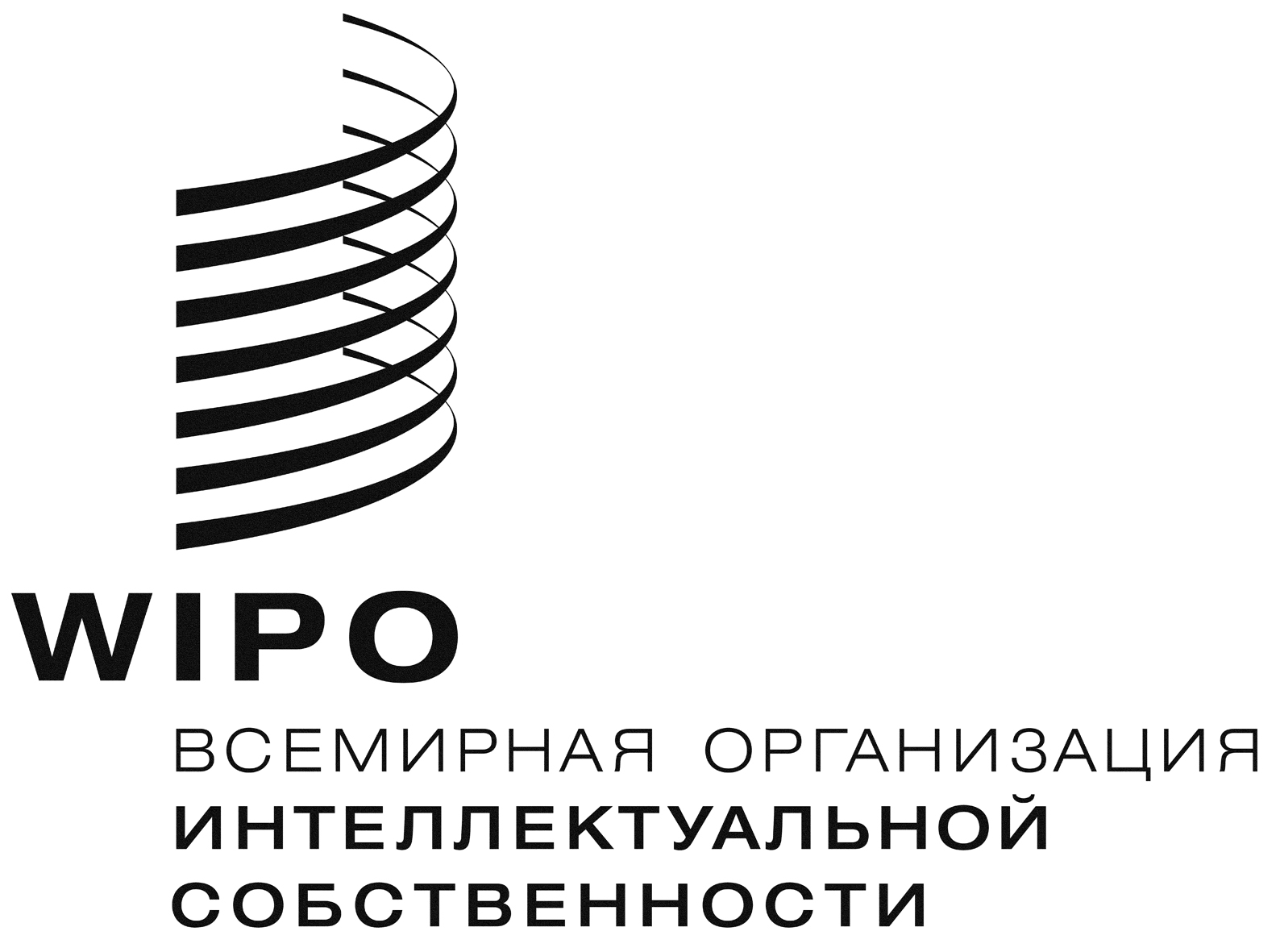 RCDIP/18/2    CDIP/18/2    CDIP/18/2    ОРИГИНАЛ:  английскийОРИГИНАЛ:  английскийОРИГИНАЛ:  английскийДАТА:  15 августа 2016 г. ДАТА:  15 августа 2016 г. ДАТА:  15 августа 2016 г. РЕЗЮМЕ ПРОЕКТАРЕЗЮМЕ ПРОЕКТАКод проектаDA_1_10_12_40_01Название проектаИнтеллектуальная собственность, туризм и культура:  поддержка целей в области развития и популяризация культурного наследия в Египте и других развивающихся странах Рекомендация Повестки дня в области развитияРекомендация 1Техническая помощь ВОИС должна быть, в частности, ориентирована на цели развития, учитывать имеющиеся запросы и иметь транспарентный характер, исходя из приоритетов и особых нужд развивающихся стран, особенно НРС, а также различных уровней развития государств-членов.  При этом должны предусматриваться конкретные сроки реализации мероприятий.  В этом смысле разработка программ технической помощи, механизмы их осуществления и оценки их результативности должны учитывать специфику каждой страны.Рекомендация 10Оказывать помощь государствам-членам в развитии и совершенствовании национального институционального потенциала в области ИС путем дальнейшего развития инфраструктуры и других компонентов с целью повышения эффективности национальных учреждений ИС и установления справедливого равновесия между охраной ИС и интересами общества.  Эта техническая помощь должна также распространяться на субрегиональные и региональные организации, занимающиеся вопросами ИС.Рекомендация 12Обеспечивать дальнейшую интеграцию аспектов развития в основную деятельность ВОИС, ее программы оказания технической помощи и обсуждаемый ею круг вопросов, в соответствии с ее мандатом.Рекомендация 40 Обратиться к ВОИС с просьбой активизировать сотрудничество по вопросам в связи с ИС со всеми учреждениями системы ООН в соответствии с ориентацией государств-членов, в особенности с ЮНКТАД, ЮНЕП, ВОЗ, ЮНИДО, ЮНЕСКО и другими соответствующими международными организации, в особенности ВТО, в целях усиления координации для максимального повышения эффективности при реализации программ развития.Бюджет проектаРасходы, не связанные с персоналом:  320 000 шв. франковНачало реализации проектаянварь 2016 г.Продолжительность проекта36 месяцев Ключевые сектора ВОИС, участвующие в проекте, и связи с программами ВОИСОсновные связи с программами 2, 3 и 4.Кроме того, проект связан с проектами ПДР DA_4_10_01 «ИС и брендинг продуктов для развития бизнеса в развивающихся странах и наименее развитых странах», DA_10_01 и DA_10_02 – первым и вторым этапами «Экспериментального проекта по созданию новых национальных академий ИС», соответственно.Краткое описание проектаЦель проекта заключается в анализе, усилении и освещении роли системы ИС в экономической деятельности туристической направленности, в том числе деятельности, связанной с популяризацией национальных и/или местных знаний, традиций и культуры.  Для этого будут подробно исследованы реальные условия, в которых избранные инструменты и стратегии использования ИС могут помочь партнерам в сфере туризма при помощи инновационных мер, сотрудничества, взаимодействия и использования результатов совместных усилий выходить на конкурентоспособные позиции и способствовать, таким образом, улучшению экономического климата в целом. Проект будет реализовываться в экспериментальном режиме в четырех странах, включая Египет, и будет направлен на укрепление потенциала ключевых субъектов деятельности, связанной с туризмом, и повышение осведомленности о связи между ИС и туризмом в рамках политики обеспечения роста и развития.  Кроме того, методы работы, передовая практика, стратегии, инструментарий и руководящие принципы, которые будут разработаны в ходе реализации проекта, будут использоваться при принятии политических решений и для повышения осведомленности общественности о возможностях использования ИС для популяризации туризма, культурного наследия и/или местных знаний, традиций и культуры и содействовать положительным изменениям в экономической, социальной и культурной жизни страны.Менеджер проектаГ-жа Франческа ТосоСвязи с ожидаемыми результатами по Программе и бюджету на 2012-2013 гг.Ожидаемый результат III.1:  Национальные стратегии и планы в области инноваций и ИС, согласующиеся с целями национального развития.Ожидаемый результат III.2:  Улучшенный потенциал людских ресурсов, способных выполнять широкий спектр требований в отношении эффективного использования ИС в целях развития в развивающихся странах, НРС и странах с переходной экономикой.Обзор хода осуществления проектаПри запуске проекта первоочередное внимание уделялось исследовательской деятельности и работе с документацией, что позволило выделить имеющиеся и возможные инструменты использования ИС для популяризации туризма, национальных и/или местных знаний, традиций и культуры.  Начата разработка практического руководства по использованию всех соответствующих систем ИС и инструментов использования ИС, которые могут быть задействованы в данном контексте, и первый проект руководства вынесен на внутреннее рассмотрение.
Инициированы обсуждения в рамках Всемирной туристской организации (ЮНВТО) с целью поиска сфер для возможного будущего сотрудничества в контексте проекта.Что касается реализации на страновом уровне, то были выбраны следующие четыре страны: Эквадор, Египет, Намибия и Шри-Ланка.   Чтобы дать старт процессу, в Женеве был проведен брифинг с участием представителей соответствующих Постоянных миссий.  Активная реализация началась на Шри-Ланке и в Эквадоре, где были назначены ведущие учреждения и было подготовлено соглашение о сотрудничестве для реализации проекта на страновом уровне, которое обсуждалось между ВОИС и ведущими учреждениями.
 Совместно с ведущими учреждениями на Шри-Ланке и в Эквадоре были определены соответствующие субъекты деятельности, связанной с туризмом.  Для официального запуска проекта на Шри-Ланке было проведено первое информационное совещание с партнерами.  Кроме того, был составлен круг ведения по проведению и документированию национальными консультантами тематических исследований, а также были определены соответствующие кандидаты.  В Эквадоре первое информационное/стартовое совещание с партнерами прошло 4-6 июля 2016 г.  Данное совещание обеспечило эффективный запуск проекта в Эквадоре под руководством национального ведомства ИС (Instituto Ecuatoriano de , IEPI) и при поддержке широкого круга партнеров.Примеры успеха/воздействие и важнейшие урокиНастоящий отчет охватывает первые 6 месяцев реализации проекта и поэтому рано еще говорить о каком-либо существенном успехе/воздействии и важнейших уроках.  Тем не менее, замечания, полученные по результатам проведенного на Шри-Ланке первого совещания с участием партнеров позволяют предположить, что тема ИС в туризме и популяризации культурного наследия вызвала значительный интерес и что  обсуждения/презентации способствовали повышению осведомленности.  Риски и их снижениеМедленная реакция со стороны национальных органов власти/ведущих учреждений может вызвать задержку в реализации проекта.  Кроме того, имеющиеся в пилотных странах политические/внутренние вопросы могут помешать проведению необходимого мониторинга и распределению ресурсов на страновом уровне.
Чтобы снизить данный риск, обсуждается заключение соглашений о сотрудничестве между ВОИС и назначенными национальными ведущими учреждениями в целях закрепления за сторонами конкретных обязанностей и обеспечения их ответственности за своевременную реализацию проекта на страновом уровне.
Не допустить необоснованных задержек помогут частые регулярные контакты с назначенными ведущими учреждениями.Вопросы, требующие немедленной поддержки/ вниманияВ двух пилотных странах реализация проекта осуществляется в соответствии с графиком.  В оставшихся двух странах реализация проекта на страновом уровне начнется в кратчайший срок. Задачи на будущееВ ближайшие месяцы, к декабрю 2016 г., ожидается запуск проекта в оставшихся двух пилотных странах (Египет и Намибия) с назначением национальных ведущих учреждений и проведением первого совещания с участием партнеров.  Предполагается, что при поддержке ВОИС на Шри-Ланке и в Эквадоре национальными партнерами будут составлены рабочие планы на страновом уровне и национальными консультантами будет начата работа над национальными тематическими исследованиями.  Созданное ВОИС руководство по использованию ИС в области туризма и популяризации культурного наследия будет закончено по завершении процесса рассмотрения.  Будут поддерживаться дальнейшие контактны с ЮНВТО.Сроки осуществленияК декабрю 2016 г.: запуск пилотных проектов в четырех пилотных странах и завершение подготовки руководства ВОИС.Предполагается, что сроки осуществления должны соответствовать проектному документу.Показатель освоения средств по проектуПоказатель освоения бюджетных средств по состоянию на середину июля 2016 г.:  14%Предыдущие отчетыЭто — первый отчет, представленный КРИС.САМООЦЕНКА ПРОЕКТА*********ОПНе применимоРеализовано полностьюЗначительный прогрессОпределенный прогрессОтсутствие прогрессаПрогресс пока не оценен/цель упраздненаРезультаты проекта 
(ожидаемый результат)Показатели успешного завершения
(показатели результативности)Данные о результативности проектаССРазработка практического руководства по использованию ИС в области туризма Документирование тематических исследований по четырем странамРуководство по использованию ИС в области туризма подготовлен 1-й проект, проводится внутреннее рассмотрение***Разработка практического руководства по использованию ИС в области туризма Документирование тематических исследований по четырем странамТематические исследованияНачало работ ожидается в последующие отчетные периодыНе применимоОтбор трех пилотных стран (помимо Египта)Выбрано три страны (на основании согласованных критериев отбора); назначены ведущие учреждения/ институты для реализации проекта на страновом уровне Выбраны все пилотные страны; ведущие учреждения назначены в двух странах.**Определение круга партнеров и национальных органов в сфере туризма Совместно с ведущими учреждениями в каждой стране определены соответствующие партнеры в сфере туризма. Соответствующие партнеры определены на Шри-Ланке и в Эквадоре.**Утверждение планов проекта на страновом уровнеСоставлены планы реализации проекта (по одному для каждой страны)Будет заполнено после подписания соглашения о сотрудничестве в каждой стране
Не применимоПроведение информационно-разъяснительной работы с партнерами и национальными органами в сфере туризма, включая ведомства ИСПроведение в каждой стране двух мероприятий по укреплению потенциалаСтартовые миссии для запуска проекта также должны способствовать повышению осведомленности. Данные миссии реализованы на Шри-Ланке и в Эквадоре.**Повышение осведомленности научного сообщества о связи между ИС и туризмом Создание информационных/просветительских материалов (минимум двух документальных видео), а также разработка методических/учебных материалов (минимум один комплект) и их интеграция в образовательную программу.Начало работ запланировано на 2017 г.Не применимоЦели проектаПоказатели успеха в достижении цели проекта(итоговые показатели)Данные о результативности проектаССФормирование потенциала для партнеровПовышение осведомленности научного сообщества с целью разработки учебных материалов и содействия включению специализированных учебных планов в программы школ управления в сфере туризма и национальных академий ИС.Национальные органы во всех четырех пилотных странах разработали структуры для оказания консультационной помощи по вопросам ИС и туризма для целей национального роста и развития.Партнеры в сфере туризма не менее чем в двух странах приступили к разработке/разработали планы по использованию инструментов и стратегий ИС в интересах повышения конкурентоспособности и популяризации туризма, национальных и/или местных знаний, традиций и культуры.Будет определено на основании национальных рабочих планов (которые лишь предстоит разработать) Не применимоФормирование потенциала для партнеровПовышение осведомленности научного сообщества с целью разработки учебных материалов и содействия включению специализированных учебных планов в программы школ управления в сфере туризма и национальных академий ИС.До двух школ управления в сфере туризма и минимум одна национальная академия ИС утвердили учебный план и обучающие материалы, разработанные в рамках проекта.Создание обучающих материалов для научного сообщества запланировано на 2018 г.Не применимоРЕЗЮМЕ ПРОЕКТАРЕЗЮМЕ ПРОЕКТАКод проектаDA_35_37_02Название проектаИнтеллектуальная собственность и социально-экономическое развитие – этап IIРекомендация Повестки дня в области развитияРекомендация 35:  Обратиться к ВОИС с просьбой провести по предложению государств-членов новые исследования в целях оценки экономического, социального и культурного влияния использования системы интеллектуальной собственности в этих странах. Рекомендация 37:  По просьбе и по указанию государств-членов ВОИС может проводить исследования по вопросам охраны интеллектуальной собственности в целях выявления возможных связей между ИС и развитием и их взаимного влияния. Бюджет проектаРасходы, не связанные с персоналом:  485 000 шв. франков.Расходы, связанные с персоналом*:  316 000 шв. франков. *Данная сумма включает оплату труда менеджера проекта, но не включает оплату работы персонала ВОИС.Начало реализации проекта1 января 2015 г.Продолжительность проекта36 месяцевКлючевые сектора ВОИС, участвующие в проекте, и связи с программами ВОИСИсследования будут проводиться в согласовании с программами 8, 9, и 10. Краткое описание проектаДанный проект является продолжением проекта «Интеллектуальная собственность и социально-экономическое развитие» (CDIP/5/7 Rev. 1), завершенного в конце 2013 г.  Он по-прежнему будет играть роль проектной структуры, объединяющей национальные и региональные исследования, направленные на расширение экспертных знаний, используемых директивными органами, разрабатывающими и реализующими режимы регулирования ИС, отвечающие целям развития. Хотя цели данного проекта совпадают с целями первоначального проекта, задача этапа II состоит в обеспечении продолжения исследований, начатых на первом этапе I, и в распространении процесса исследований на новые страны и регионы, а также на новые темы, не охваченные исследованиями этапа I. Менеджер проектаг-н Карстен ФинкСвязи с ожидаемыми результатами по Программе и бюджету V.2. Более широкое и эффективное использование инструментов экономического анализа ВОИС при разработке политики. Обзор хода осуществления проектаВ целом, реализация проекта идет хорошо.  Мы начали проведение различных национальных и региональных исследований.  Ниже приведены краткие сведения о работе по каждому исследованию:КолумбияКак указано в документе CDIP/16/2, проводимое в Колумбии исследование предполагает создание регистрирующей базы данных по ИС в целях проведения экономического анализа, анализ использования ИС в Колумбии и эмпирическую оценку недавних инициатив в области политики, связанной с ИС.  Исследование продвигается хорошо, в соответствии с предусмотренными сроками.ПольшаКак указано в документе CDIP/16/2, цель проводимого в Польше исследования состоит в оценке роли системы ИС в инновационном развитии сектора здравоохранения. В начале реализации исследования возникли некоторые административные задержки, но в настоящее время исследование реализуется.АСЕАНДанное новое исследование нацелено на изучение роли промышленных образцов в отдельных странах Юго-Восточной Азии, а именно в Индонезии, Таиланде и на Филиппинах.  По сути, исследование предполагает проведение масштабного опроса подателей заявок на промышленные образцы.  В последних двух странах были организованы ознакомительные миссии, и реализация проекта идет многообещающими темпами. Ознакомительные миссии включали проведение местных семинаров-практикумов в Маниле и Бангкоке, в которых приняли участие ключевые субъекты деятельности, находящиеся в центре внимания проекта.  Эти семинары-практикумы помогли задать содержательное направление предлагаемой исследовательской работы.  В течение данного года аналогичный семинар-практикум планируется провести в Индонезии.Центральная Америка и Доминиканская РеспубликаВ рамках нового исследования анализируется связь между использованием ИС и коммерческими потоками в данной региональной экономической зоне.  На четвертом Совещании министров стран Центральной Америки по вопросам ИС, прошедшем в августе 2015 г., ответственные за вопросы ИС министры Коста-Рика, Сальвадора, Гватемалы, Гондураса, Никарагуа, Панамы и Доминиканской Республики объявили о своем решении поддержать проведение исследования.  Начата техническая работа, которая должна обеспечить прогресс в реализации проекта.УгандаЦель данного нового исследования заключается в расширении нашего понимания роли инноваций и интеллектуальной собственности (ИС) в наименее развитых странах (НРС).  Особое внимание в рамках исследования будет уделено базирующейся на сельском хозяйстве промышленности Уганды.  Помимо прочих элементов, данное исследование нацелено на выявление коммерческих, технических, институциональных и политических факторов, которые ограничивают или иным тормозят распространение сельскохозяйственных НИОКР, инноваций и технологий в сельскохозяйственной отрасли Уганды.  Стартовый семинар-практикум будет организован в Уганде до конца этого года.Примеры успеха/воздействие и важнейшие урокиЕще не пришло время делать выводы из проводимых по этим странам исследований, за исключением того, что подробные консультации с партнерами на начальном этапе проекта по-прежнему играют очень важную роль, помогая стране почувствовать свою причастность к исследовательской работе, а исследователям — точно определить направление исследования.Риски и их снижениеНе применимоВопросы, требующие немедленной поддержки/ вниманияПроцесс отбора сотрудника на  должность менеджера проекта потребовал больше времени, чем предполагалось изначально.  Это несколько сдвинуло весь график реализации проекта.  Хотя каждое из исследований будет реализовано, насколько это возможно, в срок, может потребоваться продление срока реализации проекта.Задачи на будущееПомимо продолжения осуществления текущих исследований, в рамках проекта будут также запущены новые исследования с дополнительными странами-бенефициарами.Новое исследование роли ИС в горнодобывающей промышленности с охватом нескольких стран.  Критерии отбора стран будут соответствовать критериям, изложенным в проектном документе (CDIP/14/7). Дальнейшее исследование в Чили, которое будет основано на результатах первого этапа настоящего рамочного проекта (CDIP/5/7). Это исследование будет нацелено на изучение факторов использования прав ИС фирмами в Чили. Сроки осуществленияКак уже было сказано выше, процесс отбора сотрудника на  должность менеджера проекта потребовал больше времени, чем предполагалось изначально.  Это несколько сдвинуло весь график реализации проекта.  Это может потребовать пересмотра срок реализации проекта на какой-либо будущей сессии.Показатель освоения средств по проекту Показатель освоения бюджетных средств по состоянию на середину июля 2016 г.:  25%Предыдущие отчетыПервый отчет о ходе реализации проекта был представлен КРИС в документе CDIP/16/2, Приложение IV, страница 5, на его шестнадцатой сессии, состоявшейся в ноябре 2015 г. САМООЦЕНКА ПРОЕКТА*********ОПНе применимоРеализовано полностьюЗначительный прогрессОпределенный прогрессОтсутствие прогрессаПрогресс пока не оценен/цель упраздненаРезультаты проекта 
(ожидаемый результат)Показатели успешного завершения
(показатели результативности)Данные о результативности проектаСС4-5 новых исследований на страновом или региональном уровнеПроведение местных семинаров-практикумов.Практикумы проведены в Колумбии, Польше, Таиланде и на Филиппинах (см. выше).***4-5 новых исследований на страновом или региональном уровнеВыполнение исследований, ведение микромассивов данных.Ведутся исследования в Колумбии, Польше, странах АСЕАН, странах Центральной Америки и Доминиканской Республике, а также в Уганде.**Дальнейшая работа в странах-бенефициарах  исследований этапа I. Проведение местных семинаров-практикумов, выполнение исследований, ведение микромассивов данных.Слишком рано для оценки.Не применимоЗаключительный научный симпозиум. Успешное проведение симпозиума с участием основных исследователей и представителей директивных органов. Слишком рано для оценки.Не применимоЦели проектаПоказатели успеха в достижении цели проекта(итоговые показатели)Данные о результативности проектаССБолее глубокое понимание экономических последствий политики в области ИС и принятие более обоснованных решений Исследования, непосредственно обеспечивающие данные для проведения политических реформ.Слишком рано для оценки.Не применимоБолее глубокое понимание экономических последствий политики в области ИС и принятие более обоснованных решений Базы данных и исследования, используемые/цитируемые представителями директивных органов, исследователями СМИ и другими партнерами. Слишком рано для оценки.Не применимоРЕЗЮМЕ ПРОЕКТАРЕЗЮМЕ ПРОЕКТАКод проектаDA_19_30_31_03Название проектаСоздание потенциала по использованию надлежащей и конкретной для данной технологиинаучно-технической информации в качестве решения идентифицированных проблем развития – этап IIРекомендация Повестки дня в области развитияРекомендация 19:  Инициировать обсуждения по вопросу о том, каким образом в рамках мандата ВОИС можно в еще большей степени облегчить доступ к знаниям и технологиям для развивающихся стран и НРС в целях содействия творческой деятельности и инновациям, а также укрепить существующие виды такой деятельности в рамках ВОИС. Рекомендация 30:  ВОИС должна сотрудничать с другими межправительственными организациями в целях предоставления развивающимся странам, включая НРС, по их просьбе, рекомендаций о способах получения доступа и использования информации о технологии, связанной с ИС, в особенности в областях, представляющих особый интерес для запрашивающих сторон. Рекомендация 31:  Выступить с согласованными государствами-членами инициативами, которые будут способствовать передаче технологии развивающимся странам, в частности обратиться к ВОИС с просьбой об облегчении доступа к открытой для публики патентной информации. Бюджет проектаРасходы, не связанные с персоналом:  200 000 шв. франков.Расходы, связанные с персоналом:  267 792 шв. франков.Начало реализации проектаиюль 2014 г.Продолжительность проекта36 месяцевКлючевые сектора ВОИС, участвующие в проекте, и связи с программами ВОИССвязи с программами ВОИС: 1, 9, 14 и 18.Краткое описание проектаВ соответствии с целями первого этапа проекта, который был завершен в апреле 2013 г., на втором этапе предполагается внести вклад в национальный потенциал наименее развитых странах (НРС) в области управления, администрирования и использования научно-технической информации в целях создания у них надлежащей технологической базы и удовлетворения определенных на национальном уровне потребностей в области развития, что в свою очередь будет способствовать экономическому росту и снижению уровня бедности.Ключевые аспекты проекта включают в себя передачу знаний, формирование человеческого капитала, создание технологического потенциала и учет социальных, культурных и гендерных последствий использования выявленных технологий посредством взаимодействия с национальной экспертной группой (НЭГ) и координирующей организацией в странах-бенефициарах. С учетом вышесказанного конкретные цели проекта включают в себя следующее: (a)	содействовать более широкому использованию надлежащей научно-технической информации при удовлетворении национально-идентифицированных потребностей для достижения целей развития; (b)	развивать национальный институциональный потенциал по использованию научно-технической информации для удовлетворения идентифицированных потребностей; и (c)	координировать поиск надлежащей научно-технической информации и предоставления надлежащего ноу-хау в данной технологической области в целях эффективного применения этой технологии на практике. Поскольку цель этого проекта состоит в том, чтобы предоставить технологические решения в сферах, где выявлены потребности в области развития, на основе национальных планов развития, стратегия реализации требует сотрудничества и участия широкого спектра субъектов: от частных лиц до институтов в различных секторах. Менеджер проектаГ-н Кифле ШенкоруСвязи с ожидаемыми результатами по Программе и бюджету Стратегическая цель III:  продвижение использования ИС для целей развития, Программа 9.Ожидаемый результат III.2:  улучшенный потенциал людских ресурсов, способных выполнять широкий спектр требований в отношении эффективного использования ИС в целях развития в развивающихся странах, НРС и странах с переходной экономикой.Ожидаемый результат III.4:  укрепление механизмов и программ сотрудничества, разработанных с учетом потребностей развивающихся стран и НРС.Ожидаемый результат IV.2:  расширенный доступ учреждений ИС и широкой общественности к информации в области ИС и активное использование такой информации в целях поощрения инноваций и творчества.Обзор хода осуществления проектаОсуществление проекта регулировалось документом CDIP/13/9, где был представлен пакет мероприятий по реализации Этапа II, который нацелен на решение проблем НРС в области развития на основе выявленных потребностей в соответствии с национальными планами развития и с учетом инициатив всех партнеров по проекту.За период с июля 2015 г. по июнь 2016 г. зафиксирован прогресс в реализации проекта в трех текущих странах-бенефициарах по второму этапу проекта — в Эфиопии, Руанде и Танзания.Эфиопия После запуска проекта в Эфиопии в ходе национального консультационного совещания в Аддис-Абебе, организованного совместно с Министерством науки и техники и Ведомством интеллектуальной собственности Эфиопии, была успешно создана Национальная экспертная группа (НЭГ).  Группу возглавляет Министерство науки и техники.  Кроме того, национальные и международные эксперты были успешно определены и приняты на работу Секретариатом для осуществления проекта. Еще одно совещание было проведено 18-21 апреля 2016 г. в Аддис-Абеба под председательством Министерства науки и техники при участии НЭГ, национальных и международных экспертов и Секретариата с целью проведения обсуждения для выявления потребностей, что позволило выявить две приоритетных области для подготовки запросов на проведение патентного поиска.  В ходе совещания был достигнут консенсус относительно краткого списка из семи основных областей, где выявлены потребности, связанных с национальным планом развития.В ходе дальнейших консультаций и работы с НЭГ и национальными экспертами было достигнуто соглашение относительно двух приоритетных потребностей.  Формулирование запросов на проведение патентного поиска, уточняющих технологические решения в сферах, где выявлены потребности, подходит к концу. В ближайшее время ожидается, что международный эксперт приступит к подготовке двух отчетов о патентном поиске, включая формирование потенциала.  Руанда Проект успешно запущен 28-29 сентября 2015 г. в Кигали в сотрудничестве с Министерством торговли и промышленности и Национальной комиссией по поддержке науки и техники в ходе национального консультационного совещания.Была также создана Национальная экспертная группа (НЭГ) под председательством Национального института исследования промышленности, в которую вошли представители соответствующих партнерских институтов, с четко очерченным кругом ведения.  Национальный и международный эксперты были определены НЭГ и приняты на работу Секретариатом для осуществления проекта. 21-25 марта 2016 г. было проведено совещания НЭГ с участием Секретариата и национального и международного эксперта.  Основное внимание в ходе заседания было уделено выявлению потребностей и формированию технологического потенциала.  В процессе выявления потребностей определяющими были такие факторы, как национальные цели в области развития, технологические разрывы и проч., и в результате был составлен краткий список из пяти областей, в которых выявлены потребности, для окончательность утверждения НЭГ двух приоритетных областей. Предполагается, что следующим этапом в осуществлении проекта станет подготовка двух запросов на проведение патентного поиска.ТанзанияПроект был успешно запущен в августе 2015 г. в Дар-эс-Салам в сотрудничестве с Министерством науки и техники, Комиссией Танзании по поддержке науки и техники (COSTECH), Агентством по регистрации деловых предприятий и лицензированию (BRELA) и Африканским институтом науки и техники им. Нельсона Мандела (NM-AIST).  Кроме того, завершено формирование Национальной экспертной группы (НЭГ) под председательством Комиссии Танзании по поддержке науки и техники.  Национальный и международный эксперты были определены НЭГ и приняты на работу Секретариатом. Достигнут прогресс в определении НЭГ двух областей, где выявлены потребности.На август 2016 г. запланировано проведение в Дар-эс-Салам совещания НЭГ, в котором примет участие Секретариат, с целью дальнейшего обсуждения и окончательного выбора двух областей, в которых выявлены потребности.  Кроме того, будет проведен национальный форум с участием различных партнеров с целью рассмотрения отчета НЭГ и утверждения двух областей, в которых выявлены потребности.  В ходе этих совещаний также будут рассмотрены конкретные программы по формированию потенциала в области поиска технологических решений и развития навыков, связанные с надлежащими технологическими решениями для двух областей, в которых выявлены потребности. После окончательного утверждения НЭГ двух областей, в которых выявлены потребности, будет подготовлено два запроса на проведение патентного поиска.  Вышеуказанные совещания будут проведены сразу же после совещания по формированию технологического потенциала в сотрудничестве с Африканским институтом науки и техники им. Нельсона Мандела (NM-AIST) в Аруша, Танзания.Примеры успеха/воздействие и важнейшие урокиПроект требует согласия и взаимодействия всех национальных заинтересованных сторон в странах-бенефициарах, а также управления и мониторинга в соответствии с конкретными стадиями реализации и отчетными целями проекта.  Подписанные соглашения о партнерстве или МоВ необходимы для того, чтобы достичь этой цели путем четкого определения роли каждой стороны и временного графика реализации. Риски и их снижениеРиск:  Проект требует значительной координации с целым рядом партнеров по проекту, что может привести к задержкам в осуществлении проекта. Меры по смягчению:  Этот риск можно смягчить с помощью тщательного управления и мониторинга в ходе процесса реализации, включая оказание общеорганизационного содействия при подготовке ключевых документов, таких как бизнес-планы по внедрению соответствующей технологии.Вопросы, требующие немедленной поддержки/ вниманияНе применимоЗадачи на будущееСледующие шаги заключаются в том, чтобы завершить последующие этапы стратегии реализации в трех отобранных странах-бенефициарах. Ключевым результатом для всех трех стран реализации проекта является подготовка на основании поданных запросов на проведение патентного поиска двух отчетов о патентном поиске, в которых будет представлена подробная, конкретная техническая и патентная информация по технологиям, необходимым для удовлетворения выявленных потребностей.Затем будут подготовлены отчеты о технологическом ландшафте и бизнес-планы внедрению и коммерциализации выявленных соответствующих технологии.Сроки осуществленияМенеджер проекта будет стараться осуществить проект в соответствии с утвержденными сроками.Показатель освоения средств по проекту Показатель освоения бюджетных средств по состоянию на середину июля 2016 г.:  39%Предыдущие отчетыНастоящий отчет является третьим отчетом, который представлен КРИС Первый отчет о ходе реализации проекта был представлен КРИС в документе CDIP/14/2,Приложение VII, на его четырнадцатой сессии, состоявшейся в ноябре 2014 г. Второй отчет о ходе реализации проекта был представлен КРИС в документе CDIP/16/2, Приложение III, на шестнадцатой сессии, состоявшейся в ноябре 2015 г.САМООЦЕНКА ПРОЕКТА*********ОПНе применимоРеализовано полностьюЗначительный прогрессОпределенный прогрессОтсутствие прогрессаПрогресс пока не оценен/цель упраздненаРезультаты проекта 
(ожидаемый результат)Показатели успешного завершения
(показатели результативности)Данные о результативности проектаССНациональная экспертная группаЭкспертная группа создана в трех отобранных странах в течение 30 дней с начала реализации проекта.В странах-бенефициарах (Эфиопия, Руанда и Танзания) создана Национальная экспертная группа.****Отчет о ландшафте надлежащих технологийОтчет о ландшафте надлежащих технологий представлен правительству страны и ВОИС.Достигнут прогресс в выявлении потребностей в трех странах-бенефициарах и в подготовке двух запросов на проведение патентного поиска. Затем на основе отчетов о патентном поиске будут подготовлены отчеты о ландшафте надлежащих технологий для всех стран.**Бизнес-план по реализации отдельных надлежащих технологийОдна или несколько надлежащих технологий выбраны для внедрения, через шесть месяцев после начала осуществления проекта подготовлен бизнес-план в отношении его практической реализации.Бизнес-план реализован.Не применимоНе применимоИнформационная программаВ течение 24 месяцев с начала реализации проекта завершена целевая информационная программа в конкретном секторе.В странах-бенефициарах проведены совещания по укреплению технологического потенциала, в том числе в сотрудничестве с другими национальными институтами, например, университетами, основное внимание в рамках которых уделяется пользе от доступа к научной и технической информации в целях укрепления технологического потенциала. ****Цели проектаПоказатели успеха в достижении цели проекта(итоговые показатели)Данные о результативности проектаССУкрепление национального потенциала НРС по использованию надлежащих научно-технических решений для решения выявленных проблем национального развития.Число организаций, сообществ и отдельных пользователей на национальном уровне, применивших и использовавших соответствующую технологию (СТ) для решения проблем, связанных с развитием, в НРС.Слишком рано для оценки.Не применимоБолее глубокое представление о возможностях использования технической и патентной информации для развития инноваций и национального технологического потенциала.Использование СТ для целей развития с помощью инструментов патентного поиска, отчетов о патентном поиске, технологических ландшафтов и бизнес-планов.Число экспертов, членов Национальной экспертной группы в НРС.Не применимоУстойчивостьЧисло коммерциализированных в НРС СТ. Воспроизведение проекта в других областях в НРС при минимальной поддержке ВОИС. Создание структур для дальнейшей работы в области СТ на национальном уровне.Продолжение и дальнейшее расширение программ по укреплению национального технологического потенциала в области СТ.Получение НЭГ статуса постоянного органа по содействию работе в сфере СТ в НРС. Использование СТ для целей экономического развития как элемента национальных стратегий и политики в области инноваций и ИС в НРС. Слишком рано для оценки.Не применимоРЕЗЮМЕ ПРОЕКТАРЕЗЮМЕ ПРОЕКТАКод проектаDA_3_10_45_01Название проектаСотрудничество с учреждениями, занимающимися подготовкой работников судебных органов в развивающихся и наименее развитых странах, по вопросам обучения и подготовки в области прав интеллектуальной собственностиРекомендация Повестки дня в области развитияРекомендация 3:  Увеличить людские и финансовые ресурсы на цели программ ВОИС по оказанию технической помощи в целях развития, среди прочего, культуры интеллектуальной собственности, ориентированной на развитие, с особым акцентом на введение предмета интеллектуальной собственности на различных уровнях обучения и генерирование более широкого осознания публикой вопросов ИС.Рекомендация 10:  Оказывать помощь государствам-членам в развитии и совершенствовании национального институционального потенциала в области ИС путем дальнейшего развития инфраструктуры и других компонентов с целью повышения эффективности национальных учреждений ИС и установления справедливого равновесия между охраной ИС и интересами общества.  Эта техническая помощь должна также распространяться на субрегиональные и региональные организации, занимающиеся вопросами ИС.Рекомендация 45:  Осуществлять подход к защите прав интеллектуальной собственности в контексте более широких интересов общества и, в особенности, озабоченностей, связанных с развитием, имея в виду, что, в соответствии со Статьей 7 Соглашения ТРИПС, «охрана и защита прав интеллектуальной собственности должны вносить вклад в развитие технических инноваций, а также передачу и распространение технологии к обоюдной выгоде производителей и пользователей технических знаний, причем таким образом, который бы содействовал социальному и экономическому благосостоянию и равновесию прав и обязанностей».Бюджет проекта500 000 шв. франков, вся сумма — расходы, не связанные с персоналом.Начало реализации проектаиюль 2016 г.Продолжительность проекта24 месяцевКлючевые сектора ВОИС, участвующие в проекте, и связи с программами ВОИССвязи с программами ВОИС: 9, 10 и 17Краткое описание проектаПринимая во внимание действующие на национальном уровне стратегии и политику в области прав интеллектуальной собственности (ПИС), а также учитывая интересы общества, основной целью проекта является создание потенциала для реализации эффективных и действенных программ подготовки судей по вопросам ПИС на национальном уровне, включая разработку Руководства для судей по ПИС в форме пособия для самостоятельного изучения/справочника.  В частности, проект направлен на улучшение понимания материальных норм права интеллектуальной собственности и практики применения этих знаний в области ПИС путем развития навыков комплексного и логического мышления и критического анализа, которые необходимы для формулирования справедливых, обоснованных и аргументированных доводов и вынесения эффективных решений по спорам, касающимся ПИС, в судах и трибуналах по ПИС. Отбор учреждений по подготовке сотрудников судебных органов для участия в пилотном проекте:Для участия в пилотном проекте необходимо отобрать четыре таких учреждения, желательно по одному от каждого региона (Африки, Азии и Тихоокеанского региона, Латинской Америки и Карибского бассейна, Арабского региона), в том числе в одной НРС, причем эти учреждения должны представлять различные судебные системы и традиции.Программы обучения и подготовки в области ПИС, включая Руководство для судей по ПИС в форме пособия для самостоятельного изучения/справочника, будут адаптированы к выявленным пробелам, заявленным потребностям, существующей образовательной инфраструктуре, потенциалу освоения ресурсов и формам обучения, предпочтительным для судебных работников из отобранных для участия в пилотном проекте развивающихся и наименее развитых стран.При осуществлении проекта в пилотных развивающихся и наименее развитых странах будут учитываться следующие факторы:(a)	применимые законы/нормативные документы/соглашения в области ПИС;(b)	применимые стратегии и политика в области ПИС; (c)	пробелы в подготовке работников судебных органов, потребности и приоритеты, определенные в нормативных документах национального уровня, касающихся экономического развития; и(d)	соображения развития и интересы общества.Проект будет осуществляться через существующие национальные учреждения по подготовке работников судебных органов. По мере возможности для целей проекта будут использоваться существующие учебные материалы, подготовленные ВОИС или участвующими учреждениями государств-членов, в первоначальном виде или после их адаптации к местным условиям, причем как существующие в печатной форме, так и электронные материалы.Основные элементы проекта:A.	Отбор четырех учреждений по подготовке судебных работников для участия в пилотном проекте;B.	Оценка потребностей выбранных пилотных стран с точки зрения обучения и подготовки в области ПИС для определения формата и сферы охвата модульных образовательных программ по тематике ПИС, а также Руководство для судей по ПИС в форме пособия для самостоятельного изучения/справочника;C.	Анализ осуществляемых в развивающихся, наименее развитых, а также развитых странах образовательных инициатив в области ПИС, ориентированных на сотрудников судебных органов, в частности с целью перенять передовую практику в области подготовки сотрудников судебных органов по тематике ПИС;D.	Разработка на основе результатов мероприятий, указанных в пунктах B и C, индивидуализированных и модульных программ обучения и подготовки в области ПИС для (а) ознакомительного/вводного обучения по тематике ПИС и (b) обучения по тематике ПИС без отрыва от работы с учетом предпочтений относительно режима подготовки (очно, онлайн или в смешанной форме), адаптированного к выявленным пробелам, заявленным потребностям и ключевым приоритетов отобранной страны.  Материалы для обучения и подготовки будут включать в себя разработанное для каждого из отобранных пилотных учреждений в отдельности Руководство для судей по ПИС в форме пособия для самостоятельного изучения/справочника.  В него могут войти как печатные, так и электронные материалы по тематике ПИС, в частности законы и стратегии в области ПИС, информация о гибких возможностях системы ИС, знаковые судебные решения по ПИС и другие материалы, согласованные на этапе определения потребностей и отобранные с учетом применимой передовой практики;E.	Проверка на основании пунктов B, C и D материалов для обучения и подготовки по тематике ПИС, в том числе Руководства для судей по ПИС, в ходе реализации программ обучения и на основании отзывов участников для внесения в случае необходимости изменений в образовательные цели соответствующих курсов обучения и подготовки, в их программу, процесс разработки материалов, форму (формы) обучения и методику оценки/анализа результатов;F.	Создание сетей и партнерств, в рамках которых национальные учреждения, занимающиеся подготовкой судебных работников, могли бы регулярно обмениваться опытом, информацией об образовательных инициативах и результатах их реализации.  Среди прочего, эта деятельность может включать в себя создание одного или нескольких действующих в онлайн-режиме профессиональных «клубов по интересам», в рамках которых магистраты, судьи и прокуроры могли бы взаимодействовать друг с другом и обмениваться опытом по проблемам ПИС; иG.	Оказание учреждениям, занимающимся подготовкой сотрудников судебных органов, помощи в пополнении их библиотек справочными пособиями и руководствами.Менеджер проектаГ-н Мохамед Абдерауф БдиуиСвязи с ожидаемыми результатами по Программе и бюджету Ожидаемый результат III.2 улучшенный потенциал людских ресурсов, способных выполнять широкий спектр требований в отношении эффективного использования ИС в целях развития в развивающихся странах, НРС и странах с переходной экономикой.Обзор хода осуществления проектаСогласно проектному документу, а также в сотрудничестве с соответствующими Региональными координаторами групп в Женеве и при их поддержке для участия в эксперименте по осуществлению проекта были выбраны четыре страны, а именно Коста-Рика, Леван, Непал и Нигерия.  Они представляют следующие регионы, соответственно: Латинская Америка и Карибский бассейн, Арабский регион, Азиатско-Тихоокеанский регион и Африка.  Непал также представляет группу НРС.Процесс отбора был завершен в начале июля 2016 г. Таким образом, датой начала фактического осуществления проекта было 15 июля 2016 г.Примеры успеха/воздействие и важнейшие урокиНе применимоРиски и их снижениеВ ходе реализации проекта возможно возникновение следующих рисков:Сложности в связи с организацией беспрерывного обучения сотрудника судебной системы, имеющего плотный график работы.  Основной способ снижения данного риска заключается в обеспечении всемерного участия и поддержки со стороны учреждения по подготовке сотрудников судебной системы и/или соответствующих органов на всех этапах реализации проекта;Осуществлению проекта могут препятствовать условия в пилотной стране; в таком случае необходимы соответствующие обсуждения.  В этом случае Секретариат проведет обсуждения с соответствующими органами власти с целью корректировки и/или даже приостановки процесса осуществления проекта;В некоторых случаях проблему может представлять качество ИКТ-инфраструктуры, в частности скорость доступа в Интернет. Для минимизации этого значительного риска следует издать Руководство для судей по ПИС в печатном виде.Вопросы, требующие немедленной поддержки/ вниманияНе применимоЗадачи на будущееОценка потребностей учреждений, занимающихся подготовкой судебных работников, с точки зрения обучения;Определение целей, которые должны быть достигнуты, и средств их достижения при помощи вопросника для оценки потребностей;Проведение миссий для оценки потребностей с целью проверки полученной информации и сбора дополнительных сведений;Подготовка соглашений о сотрудничестве и проектных документов для каждого учреждения; иОпределение соответствующих экспертов в сотрудничестве с учреждениями-бенефициарами.Сроки осуществленияПроект будет осуществлен в срок, указанный в проектном документе. Показатель освоения средств по проекту Не применимоПредыдущие отчетыЭто — первый отчет, представленный КРИС.САМООЦЕНКА ПРОЕКТА*********ОПНе применимоРеализовано полностьюЗначительный прогрессОпределенный прогрессОтсутствие прогрессаПрогресс пока не оценен/цель упраздненаРезультаты проекта 
(ожидаемый результат)Показатели успешного завершения
(показатели результативности)Данные о результативности проектаСССоставление карты существующих учреждений, занимающихся подготовкой в области ПИС, и других инициатив, ориентированных на сотрудников судебной системы, по всеми мируКарта составлена; иПроведен предварительный анализ.Не применимоНе применимоИндивидуализированные модули для обучения судей и магистратов по тематике ИС для каждого из пилотных проектов.Модули составлены и одобрены соответствующими национальными или региональными органами.Организовано не менее одного цикла занятий (в онлайн-режиме, очно или в смешанной форме) совместно с каждым из образовательных учреждений на основе новых разработанных модулей, программ обучения и методик преподавания для достижения желаемых результатов обучения.Не применимоНе применимоНа основе разработанных модулей была осуществлена подготовка группы судей, в том числе потенциальных инструкторовСостоялся цикл занятий для участников проектаНе применимоНе применимоСоздана сеть, объединяющая учреждения по подготовке сотрудников судебных органов.Не менее двух учреждений по подготовке сотрудников судебных органов выразили желание установить контакты и осуществлять более тесное сотрудничество с другими учреждениями в области специализированной профессиональной подготовки.Не применимоНе применимоЦели проектаПоказатели успеха в достижении цели проекта(итоговые показатели)Данные о результативности проектаССРазвитие потенциала и навыков магистратов, судей и прокуроров в развивающихся и наименее развитых странах для эффективного и действенного разрешения споров, касающихся ИС, в соответствии с выявленными потребностями и определенными приоритетами в области развития соответствующей страны.Не менее 50 процентов участвующих в проекте судей, магистратов и прокуроров считают, что приобрели новые навыки для эффективного и действенного разрешения споров, касающихся ИС.Не применимоНе применимоФормирование в судебной сфере культуры применения ПИС, ориентированной на развитие, способствующей новаторству и творчеству на местном уровне и создающей более благоприятные условия для международного сотрудничества, передачи технологии и инвестиций.Не менее 50 процентов участвующих в проекте судей, магистратов и прокуроров отмечают наличие взаимосвязи между эффективным и действенным разрешением споров, с одной стороны, и новаторством и творчеством на местном уровне – с другой.Не применимоНе применимоБолее эффективное функционирование национальных институтов разрешения споров в области ИС и достижение надлежащего равновесия между охраной ПИС и общественными интересами.Не менее 50 процентов участвующих в проекте судей, магистратов и прокуроров отмечают наличие взаимосвязи между принимаемыми судебными решениями и общественными интересами.Не менее 50 процентов участвующих в проекте судей, магистратов и прокуроров отмечают, что в результате обучения им удалось усовершенствовать свои навыки в области разрешения споров.Не применимоНе применимоОриентированность судебной системы на развитие, предусматривающее создание сбалансированной, эффективной и действенной системы разрешения споров, связанных с ПИС, – системы, поддерживающей талант, новаторство и творчество и при этом стимулирующей, поощряющей и охраняющей на основе принципов справедливости, беспристрастности и сбалансированности права и интересы правообладателей, пользователей ПИС и общества в целом.Не менее 50 процентов участвующих в проекте судей, магистратов и прокуроров признают важность баланса между правами и интересами правообладателей, пользователей ПИС и общества в целом.Не применимоНе применимоРЕЗЮМЕ ПРОЕКТАРЕЗЮМЕ ПРОЕКТАКод проектаDA_16_20_03Название проектаИспользование информации, являющейся частью общественного достояния, для целей экономического развитияРекомендация Повестки дня в области развитияРекомендация 16:  Учитывать при осуществлении нормотворческой деятельности ВОИС интересы сохранения общественного достояния и проводить более глубокий анализ последствий и преимуществ существования разнообразного и доступного общественного достояния.Рекомендация 20:  Содействовать нормотворческой деятельности в области ИС в интересах обеспечения устойчивости общественного достояния в государствах-членах ВОИС, включая возможность подготовки руководства, которое могло бы помочь заинтересованным государствам-членам в идентификации объектов, перешедших в область общественного достояния на их соответствующих территориях.Бюджет проектаРасходы, не связанные с персоналом:  300 000 шв. франков (2016-2017 гг.);  				        250 000 шв. франков (2018)*Расходы, связанные с персоналом*:  150 000 шв. франков (2016-2017 гг.);  				        100 000 шв. франков (2018)*Начало реализации проектаапрель 2016 г.Продолжительность проекта36 месяцевКлючевые сектора ВОИС, участвующие в проекте, и связи с программами ВОИССвязи с программами ВОИС: 1, 9, 10 и 14. Краткое описание проектаПредлагаемый проект основывается на осуществляемой ныне программной деятельности по созданию и развитию центров поддержки технологии и инноваций (ЦПТИ), результатах ранее проведенных исследований по интеллектуальной собственности и общественному достоянию (патентный компонент) и по патентам и общественному достоянию, а также на существующем портале по правовому статусу, разработанному в рамках завершенного проекта Повестки дня в области развития «Данные о правовом статусе патентов».Говоря более конкретно, проект имеет целью дополнить существующие услуги ЦПТИ путем добавления новых услуг и инструментов к тем, которые обеспечиваются в настоящее время, позволяя им не только выявлять изобретения в сфере общественного достояния, но и поддерживать изобретателей, исследователей и предпринимателей в деле использования этой информации для генерирования новых результатов исследований и исследовательской продукции, и тем самым содействуя более эффективному освоению и использованию изобретений в сфере общественного достояния в качестве источника для генерирования местных знаний и местных инноваций и повышая «поглощающую способность» развивающихся стран и НРС в плане адаптации и ассимиляции различных технологий. Менеджер проектаГ-н Алехандро Рока Кампанья и г-н Эндрю ЧайковскиСвязи с ожидаемыми результатами по Программе и бюджету III.2 (Программа 9) Улучшенный потенциал людских ресурсов, способных выполнять широкий спектр требований в отношении эффективного использования ИС в целях развития в развивающихся странах, НРС и странах с переходной экономикой.IV.2 (Программы 9 и 14) Расширенный доступ учреждений ИС и широкой публики к информации в области ИС и активное использование такой информации в целях поощрения инноваций и творчества.Обзор хода осуществления проектаБыли инициированы процедуры найма временного персонала для координации мероприятий в рамках проекта, внешних консультантов для подготовки конкретных результатов проекта, а именно ведущих экспертов и экспертов в соответствующей области для составления практических руководств по выявлению и использованию изобретений, находящихся в сфере общественного достояния, а также подрядчика для добавления новых функций и улучшений на портале органа регистрации патентов.  Завершить эти процедуры предполагается к сентябрю 2016 г., что позволит приступить к реализации первого этапа проекта в октябре 2016 г.Примеры успеха/воздействие и важнейшие урокиЗапуск проекта, т.е. подбор экспертов и вспомогательного персонала, при этом сами мероприятия должны начаться с октября 2016 г.Риски и их снижениеКак указано в проектном документе.Риск:  Недостаточный потенциал персонала ЦПТИ по освоению и эффективному использованию информации, содержащейся в практических руководствах по выявлению и использованию изобретений, находящихся в сфере общественного достояния.Меры по смягчению:  Руководства будут адаптированы с учетом оцененных возможностей сотрудников ЦПТИ, и будет создан реестр основных экспертов для оказания интерактивной поддержки по вопросам, рассмотренным в руководствах.Вопросы, требующие немедленной поддержки/ вниманияНе применимоЗадачи на будущееК октябрю 2016 г. эксперты и вспомогательный персонал должны быть готовы приступить к реализации мероприятий в рамках проекта.Сроки осуществленияПервые завершенные проекты руководств по выявлению и использованию изобретений, находящихся в сфере общественного достояния, должны быть представлены к концу 2016 г.Опыт и передовая практика в области выявления и использования изобретений, находящихся в сфере общественного достояния, по результатам реализации пилотных проектов должны задокументированы и включены в пересмотренные руководства к концу 2017 г. Реестр основных экспертов в каждом регионе должен быть составлен к концу 2016 г.На основе руководств по выявлению и использованию изобретений, находящихся в сфере общественного достояния, должны быть разработаны учебные материалы к  
середине 2017 г.Усовершенствованный портал по правовому статусу должен быть разработан к середине 2017 г.Показатель освоения средств по проекту Показатель освоения бюджетных средств по состоянию на середину июля 2016 г.:  3%Предыдущие отчетыЭто — первый отчет, представленный КРИС.САМООЦЕНКА ПРОЕКТА*********ОПНе применимоРеализовано полностьюЗначительный прогрессОпределенный прогрессОтсутствие прогрессаПрогресс пока не оценен/цель упраздненаРезультаты проекта 
(ожидаемый результат)Показатели успешного завершения
(показатели результативности)Данные о результативности проектаСС1. Руководства по выявлению и использованию изобретений, находящихся в сфере общественного достоянияПредставление первых завершенных проектов руководств по выявлению и использованию изобретений, находящихся в сфере общественного достояния, к концу 2016 г.Не применимоНе применимо2. Документирование опыта и передовых практик по выявлению и использованию изобретений, находящихся в сфере общественного достоянияПредставление документации по результатам реализации пилотных проектов к концу 2017 г.Не применимоНе применимо3. Реестр основных экспертовСоздание реестра, содержащего сведения минимум о двух основных экспертах по каждому региону, к концу 2016 г.Не применимоНе применимо4. Учебные материалыПодготовка по крайней мере двух презентаций на основе руководств по выявлению и использованию изобретений, находящихся в сфере общественного достояния, к середине 2017 г.Не применимоНе применимо5. Усовершенствованный портал по правовому статусуРазработка нового интерфейса к середине 2016 г.Добавление новых справочных страниц к середине 2017 г.Добавление нового формуляра к концу 2017 г.Не применимоНе применимо6. Руководства по выявлению и использованию изобретений, находящихся в сфере общественного достояния, на французском и испанском языках*Предоставление переведенных руководств к середине 2018 г.Не применимоНе применимо7. Навыки в деле управления и оказания услуг в связи с изобретениями, находящимися в сфере общественного достояния*Завершение к концу 2018 г. обследований в ходе семинаров-практикумов, показывающих, что проект помог развить навыки в деле управления и/или оказания услуг в связи с изобретениями, находящимися в сфере общественного достояния.Не применимоНе применимоЦели проектаПоказатели успеха в достижении цели проекта(итоговые показатели)Данные о результативности проектаСС1. Облегчить доступ к знаниям и технологиям для развивающихся стран и НРС и оказать заинтересованным государствам-членам содействие в выявлении и использовании объекта, который относится к сфере общественного достояния или попал в сферу общественного достояния в их юрисдикцияхПредоставление услуг ЦПТИ по выявлению изобретений, находящихся в сфере общественного достояния, по крайней мере шестью ЦПТИ из различных национальных сетей ЦПТИ.Предоставление услуг ЦПТИ по поддержке использования изобретений, находящихся в сфере общественного достояния, по крайней мере четырьмя ЦПТИ из различных национальных сетей ЦПТИ.Не применимоНе применимоРЕЗЮМЕ ПРОЕКТАРЕЗЮМЕ ПРОЕКТАКод проектаDA_1_2_4_10_11Название проектаУкрепление и развитие аудиовизуального сектора в Буркина-Фасо и некоторых других африканских странах ‏– ‎этап IIРекомендация Повестки дня в области развитияРекомендация 1Техническая помощь ВОИС должна быть, в частности, ориентирована на цели развития, учитывать имеющиеся запросы и иметь транспарентный характер, исходя из приоритетов и особых нужд развивающихся стран, особенно НРС, а также различных уровней развития государств-членов.  При этом должны предусматриваться конкретные сроки реализации мероприятий.  В этом смысле разработка программ технической помощи, механизмы их осуществления и оценки их результативности должны учитывать специфику каждой страны.Рекомендация 2Получение ВОИС дополнительной поддержки на основе донорского финансирования, учреждение в рамках ВОИС целевых фондов или иных добровольных фондов, конкретно предназначенных для нужд НРС, при сохранении высокой приоритетности финансирования мероприятий, осуществляемых в Африке на основе бюджетных и внебюджетных ресурсов – в частности, в интересах содействия правовому, коммерческому, культурному и экономическому использованию интеллектуальной собственности в соответствующих странах.Рекомендация 4Уделять особое внимание потребностям малых и средних предприятий (МСП) и учреждений, работающих в научно-исследовательской и культурной сфере, по просьбе государств-членов оказывать им содействие в формировании соответствующих национальных стратегий в области ИС.Рекомендация 10Оказывать помощь государствам-членам в развитии и совершенствовании национального институционального потенциала в области ИС путем дальнейшего развития инфраструктуры и других компонентов с целью повышения эффективности национальных учреждений ИС и установления справедливого равновесия между охраной ИС и интересами общества.  Эта техническая помощь должна также распространяться на субрегиональные и региональные организации, занимающиеся вопросами ИС.Рекомендация 11Оказывать помощь государствам-членам в укреплении национального потенциала в области охраны национальных произведений, инноваций и изобретений и оказывать поддержку развитию национальной научно-технической инфраструктуры, где это применимо, в соответствии с мандатом ВОИС.Бюджет проекта	 430 000 расходы, не связанные с персоналом	 110 000 расходы, связанные с персоналомИтого:  540 000 шв. франков.Начало реализации проектаиюнь 2016 г.Продолжительность проекта30 месяцевКлючевые сектора ВОИС, участвующие в проекте, и связи с программами ВОИСПрограммы ВОИС: 9, 11, 15, 16 и 17 Краткое описание проектаНа этапе I, предусмотренном документом CDIP 9/13, было отмечено, что в Сенегале, Буркина-Фасо и Кении авторское право играет крайне незначительную роль в финансировании фильмов и в коммерческом использовании/ распространении аудиовизуальных произведений.  Заинтересованные стороны в аудиовизуальном секторе обладают ограниченным представлением об авторском праве и не имеют возможности пройти специализированное обучение, посвященное правовым вопросам, воспользоваться соответствующими ресурсами и получить соответствующие консультации. Устойчивость кино- и телеиндустрии является важной проблемой в сфере развития, в то время как распространение цифровых технологий в Африке открывает широкие перспективы для стимулирования местных секторов экономики, связанных с производством фильмов и аудиовизуального контента. Этап II проекта будет осуществляться с опорой на результаты этапа I, на котором были заложены первые основы для повышения осведомленности и расширения знаний об использовании ИС в секторе, и обеспечит непрерывную поддержку специалистов-практиков, которая остается важным фактором достижения ощутимых результатов в профессиональной деятельности.   Он нацелен на оказание поддержки в развитии африканского аудиовизуального сектора через оказание технической помощи и укрепления потенциала с целью углубления понимания и расширения использования системы авторского права на этапах производства, финансирования и распространения.Проект основан на предложении Буркина-Фасо, одобренном КРИС.  Комитета согласился включить в этап II пять стран:  Буркина-Фасо, Кению, Сенегал, Марокко и Кот-д'Ивуар.  Проект состоит из следующих основных компонентов:  программы профессиональной подготовки, программы дистанционного обучения, оказание поддержки в развитии навыков, практик, инфраструктуры и инструментов в сфере управления правами. Менеджер проектаГ-жа Кароль КроеллаСвязи с ожидаемыми результатами по Программе и бюджету Сектор авторского права и творческих отраслей:  Программа 3 Расширение возможностей и навыков для эффективного использования авторского права и смежных прав и управления ими при финансировании и законном коммерческом использовании аудиовизуального контента с целью содействия развитию местного аудиовизуального сектора в цифровую эпоху, направленное на стимулирование экономического, социального и культурного развития Обзор хода осуществления проекта1. Координация осуществления проекта В сентябре 2016 г. по результатам процесса отбора был нанят на неполный рабочий день персонал для оказания административной поддержки при осуществлении проекта. ВОИС и страны-бенефициары находятся на стадии консультаций с целью:выбора страновых координаторов проекта;изучения ожиданий партнеров и согласования объема проекта; определения планов страны и методологии осуществления проекта;2. Обучение и повышение квалификации
Экспертами в сотрудничестве с Академией ВОИС для специалистов киноиндустрии были разработаны дополнительные модули по вопросам авторского права в рамках проекта дистанционного обучения. 3. Поддержка базы и управлениеВ июле 2016 г. для 3 представителей высшего руководства Ивуарийского бюро по авторским правам (БУРИДА) был организован пятидневный учебный визит в Общество драматических авторов и композиторов (SACD), Париж, Франция.  В ходе обучения был сделан акцент на вопросы документирования, распространения и схемы лицензирования, чтобы организации коллективного управления правами в Кот-д'Ивуар могли развивать управление. В июне 2016 г. для генерального директора вновь созданной организации коллективного управления правами из Сенегала — Сенегальское бюро по авторским правам (SODAV) — был организован учебный визит в Алжирское бюро по авторским правам (ONDA).  Генеральный директор прошел обширное недельное обучение по всем аспектам, связанным с управлением правами в аудиовизуальном секторе. 4. Исследования и публикации
По просьбе Кенийского совета по авторскому праву (KECOBO) в сотрудничестве с Кенийской комиссией по кинематографии (KFC) был разработан и отпечатан справочник по авторским правам для специалистов киноиндустрии. Примеры успеха/воздействие и важнейшие урокиНе применимоРиски и их снижениеДля достижения результатов требуется эффективная координация и участие ключевых национальных сотрудников в оказании поддержки в координации проекта. Риск:  Текучесть ключевых национальных сотрудников. Для снижения данного риска Кажется, что будет полезно начале проекта уделить некоторое время согласованию объема мероприятий по проекту.  Кроме того, кажется, что будет полезно планировать межгосударственные мероприятия для снижения рисков, связанных с изменением ситуации на национальном уровне в какой-либо стране. Еще один риск связан с тем фактом, что, учитывая низкую осведомленность и низкий уровень использования авторского права, а также быструю смену тенденций в аудиовизуальном секторе, потребности в проведении мероприятий в рамках проекта в каждой соответствующей стране-бенефициаре могут превысить доступные ресурсы.  Одна из стратегий снижения данного риска заключается в организации межгосударственных мероприятий в дополнение к ориентированным на отдельные страны программам.Вопросы, требующие немедленной поддержки/ вниманияНе применимоЗадачи на будущееПроект будет осуществляться в соответствии с утвержденными сроками. Сроки осуществленияСогласно срокам, утвержденным в проектном документе.Показатель освоения средств по проекту Не применимоПредыдущие отчетыЭто — первый отчет, представленный КРИС.САМООЦЕНКА ПРОЕКТА*********ОПНе применимоРеализовано полностьюЗначительный прогрессОпределенный прогрессОтсутствие прогрессаПрогресс пока не оценен/цель упраздненаРезультаты проекта 
(ожидаемый результат)Показатели успешного завершения
(показатели результативности)Данные о результативности проектаССИсследованиеОпределение координационных центровСеминары-практикумы для специалистовПодготовка на местах по вопросам коллективного лицензирования и коллективного управления правами Развитие институциональной инфраструктуры в аудиовизуальном секторе, развитие навыковРеализация программы дистанционного обучения и разработка модуля для адвокатов Разработка информационных и образовательных материалов Завершено Еще не началось.  Семинары-практикумы будут организованы в 2017 г.В процессе реализацииМероприятия запланированыЗавершение разработки новых модулей по договорам в аудиовизуальном секторе. Программа дистанционного обучения должна быть готова к концу 2016 г. и должна быть внедрена в 2017 г.  Модуль для адвокатов должен быть разработан в 2017 г.Брошюра по авторскому праву для специалистов киноиндустрии разработана и опубликована.Менеджер проекта поддерживает контакт с каждой страной-бенефициаром с целью назначения контрагентов и составления рабочих планов.Слишком рано для оценки результативности.Усовершенствованные навыки в сфере управления аудиовизуальными правамиЕще не применимоРазработка специализированных модулейРаспространение и использование брошюры специалистами киноиндустрии, в основном, в Кении. ***Не применимо*******Цели проектаПоказатели успеха в достижении цели проекта(итоговые показатели)Данные о результативности проектаСССпособствовать более активному использованию системы интеллектуальной собственности для финансирования, производства и распространения аудиовизуальных произведений.Участники активнее применяют приобретенные навыки для финансирования, производства и распространения аудиовизуальных произведений (будет установлено посредством оценочного вопросника, который будет распространен среди участников примерно через шесть месяцев после окончания обучения)Рост числа операций, связанных с интеллектуальной собственностью, в аудиовизуальном секторе, в сфере производства и распространения продукции. (Базовый показатель будет определен с помощью обзорного исследования).Слишком рано для оценкиСлишком рано для оценкиНе применимоСодействовать развитию эффективной инфраструктуры для осуществления сделок с правами ИС и лицензирования, а также развитию соответствующих навыков для повышения доходов создателей аудиовизуальных произведений и индустрии в целом.Рост числа операций, основанных на использовании интеллектуальной собственности, по лицензированию прав на аудиовизуальные произведения посредством проведения коллективных переговоров и практики коллективного лицензирования, а также выполнения руководящих указаний. (Базовый показатель будет определен с помощью исследования).Рост и развитие инфраструктуры для лицензирования прав на аудиовизуальные произведения в соответствии с международными стандартами, особенно применительно к организациям коллективного управления правами.  (Базовый показатель будет определен с помощью исследования).Прогресс в применении надлежащих инструментов и бизнес-правил при управлении правами на аудиовизуальные произведения в соответствии с международными стандартами. (Базовый показатель будет определен с помощью обзорного исследования).Слишком рано для оценкиНе применимо***РЕЗЮМЕ ПРОЕКТАРЕЗЮМЕ ПРОЕКТАКод проектаDA_4_10_02Название проектаЭкспериментальный проект по интеллектуальной собственности (ИС) и управлению образцами для развития бизнеса в развивающихся и наименее развитых странах (НРС)Рекомендация Повестки дня в области развитияРекомендация 4:  Уделять особое внимание потребностям малых и средних предприятий (МСП) и учреждений, работающих в научно-исследовательской и культурной сфере, по просьбе государств-членов оказывать им содействие в формировании соответствующих национальных стратегий в области ИС.Рекомендация 10:  Оказывать помощь государствам-членам в развитии и совершенствовании национального институционального потенциала в области ИС путем дальнейшего развития инфраструктуры и других компонентов с целью повышения эффективности национальных учреждений ИС и установления справедливого равновесия между охраной ИС и интересами общества.  Эта техническая помощь должна также распространяться на субрегиональные и региональные организации, занимающиеся вопросами ИС.Бюджет проектаОбщие расходы по проекту, не связанные с персоналом:  250 000 шв. франковОценка потребностей в людских ресурсах:  один сотрудник по проектам уровня P2 - P3 (237 000 шв. франков).Продолжительность проекта24 месяцевКлючевые сектора ВОИС, участвующие в проекте, и связи с программами ВОИССвязи с программами ВОИС: 2, 9, 30 и 31.Краткое описание проектаПроект призван оказать поддержку малым и средним предприятиям (МСП), активно занимающимся созданием и коммерциализацией образцов, в активном использовании системы ИС и разработке стратегий, которые будут поощрять инвестиции в образцы.  Проект обеспечит содействие МСП стран-участниц проекта в стратегическом использовании прав интеллектуальной собственности, в частности, прав на промышленные образцы, посредством тесного сотрудничества с ведущими учреждениями этих стран, таким образом поощряя выработку активного подхода к охране образцов на внутреннем и внешнем рынках.Проект основан на предложении, представленном Республикой Корея на одиннадцатой сессии КРИС (документ CDIP/11/7).   Менеджер проектаГ-н Маркус ХёппергерСвязи с ожидаемыми результатами по Программе и бюджету на 2014–2015 гг.Ожидаемый результат III.2.  улучшенный потенциал людских ресурсов, способных выполнять широкий спектр требований в отношении эффективного использования ИС в целях развития в развивающихся странах, НРС и странах с переходной экономикой.Ход осуществления проекта ЧЛЕНЫ ПРОЕКТНОЙ ГРУППЫ В рамках проекта ведется тесное сотрудничество с ведущими учреждениями каждой отобранной страны, а именно с Национальным институтом промышленной собственности (INPI) в Аргентине и с Марокканским ведомством промышленной и коммерческой собственности (OMPIC) в Марокко.  Для этого проекта каждое ведущее учреждение создало Комитет по управлению проектом и Проектную группу.Были назначены национальные координаторы проекта, задача которых состоит в содействии планированию, осуществлению и мониторингу проектной деятельности в обеих странах.  Были сформированы две национальные группы, в которые вошли восемь квалифицированных национальных экспертов, обладающих квалификацией в области промышленных образцов и соответствующего законодательства; они должны оказывать поддержку МСП-бенефициарам в процессе разработки их собственной стратегии охраны промышленных образцов в интересах их бизнеса, а также в процессе подачи заявок на регистрацию образцов.  Одному из экспертов была поручена разработка методологии и инструментов для пилотного проекта.НАЧАЛЬНАЯ СТАДИЯ РАЗРАБОТКА ПРОЕКТАНа начальной стадии проекта Секретариат и Комитет по управлению проектом, состоящий из представителей ведущих организаций, согласовали отчет «Сфера охвата проекта».  Была обоснована актуальность проекта в контексте национальной стратегии развития ИС страны.  В целях реализации проекта были подготовлены еще три базовых документа.    А именно:  (a) Национальная стратегия в области охраны образцов; (b) План информационной работы, где указаны ключевые отрасли, которые считаются наиболее важными для национального экономического развития и используются в качестве основы для отбора МСП-бенефициаров; и (c) Стратегия завершения проекта, которая хотя и не была предусмотрена в изначальной проектной документации, считается крайне важной; она также используется для определения ключевых институциональных ключевых партнеров, которые должны принять участие в пилотном проекте и действовать в долгосрочной перспективе.  С начала реализации пилотного проекта регулярно проводится выявление рисков и их регулирование.  В документе по охвату проекта приводится первый анализ рисков и меры для их смягчения.     ТЕХНИКО-ЭКОНОМИЧЕСКОЕ ОБОСНОВАНИЕИсследования по технико-экономическому обоснованию проводились в обеих странах и включали в себя вопросы, адресованные ведущим учреждениям.  Опрос был направлен более чем 2000 МСП в целях оценки их потребностей, ожиданий и заинтересованности в проекте.  В Аргентине ответили около 90 МСП, а в Марокко — 249.  ИНФОРМАЦИОННАЯ РАБОТА И РЕАЛИЗАЦИЯ ПРОЕКТАСТАРТОВЫЕ МЕРОПРИЯТИЯ В СТРАНАХАРГЕНТИНАВ рамках проекта в Буэнос-Айресе 3–4 сентября 2014 г. был проведен международный симпозиум по охране промышленных образцов, в котором приняли участие представители общественности и компаний, активно использующих образцы (из Аргентины, Европы и Соединенных Штатов Америки).В Аргентине это мероприятие стало стартовым, а также имело информационную направленность.  ВОИС и INPI представили пилотный проект 153 участникам, среди которых было 70 МСП.  Симпозиум получил широкую поддержку со стороны аргентинских органов власти, что подтверждает присутствие представителей Министерства промышленности.  Обследование степени удовлетворенности показало, что из 81 респондента 100% оценили мероприятие как полезное с точки зрения использования ими системы ИС для охраны промышленных образцов и 83% указали, что заинтересованы принять участие в проекте.МАРОККО15 октября 2014 г. ВОИС и OMPIC представили пилотный проект разработчикам образцов и потенциальным МСП-бенефициарам на конференции в Касабланке.     Проект был также представлен на Круглом столе 16 октября 2014 г. при участии представителей Министерства промышленности, торговли, инвестирования и цифровой экономики, Министерства ремесел и социальной экономики, Федерации палат торговли, промышленности и услуг, школ и других заинтересованных сторон из ключевых отраслей.  Все участники отметили свое согласие на участие в проекте и сообщили, что будут способствовать участию своей сети МСП в деятельности в рамках проекта.В обеих странах стартовые мероприятия и информационная деятельность способствовали повышению уровня осведомленности о вопросах охраны промышленных образцов, а также способствовали распространению информации среди МСП, являющихся потенциальными бенефициарами, и ключевых институциональных партнеров. ОТБОР МСП По итогам информационных мероприятий и налаживания связей с 1600 МСП в Аргентине и 2000 МСП в Марокко и на основе форм заявки, четко определенных критериев и жесткого процесса отбора были отобраны 68 МСП-бенефициаров: 42 — в Аргентине и 26 — в Марокко.    ИНФОРМАЦИОННАЯ ДЕЯТЕЛЬНОСТЬ И ПОВЫШЕНИЯ УРОВНЯ ОСВЕДОМЛЕННОСТИ В обеих странах были подготовлены и распространены информационные брошюры.  В обеих странах, в Аргентине и Марокко, были созданы специальные логотипы и названия программ: «DiseñAr» и «Namadij» в целях укрепления национального компонента программы и повышения устойчивости ее осуществления.  На сайтах обоих ведущих учреждений доступны страницы, посвященные пилотному проекту.  О программе, реализуемой в каждой из стран, были созданы информационные видеоролики, которые были размещены на веб-сайтах ведущих учреждений с целью дальнейшего повышения осведомленности по вопросам стратегической охраны образцов и доведения информации о программе до более широкой аудитории.    Информационные материалы включают брошюру ВОИС об экспериментальном проекте «Реализация национального потенциала промышленного дизайна» и Руководство по программе «Diseño Registrado», которое будет опубликовано в 2016 г.В ноябре 2016 г. в рамках проекта в штаб-квартире ВОИС были организованы выставка промышленных образцов и параллельное мероприятие в ходе 34-й сессии Постоянного комитета по законодательству в области товарных знаков, промышленных образцов и географических указаний (ПКТЗ), что позволило создать позитивную обстановку для работы ПКТЗ в сфере промышленных образцов.  Совместную выставку промышленных образцов Аргентины и Марокко «Реализация национального потенциала промышленного дизайна: осуществление инвестиций в инновационную деятельность в национальных масштабах на основе внедрения промышленных образцов и стратегического использования прав на промышленные образцы» открыли 16 ноября 2015 г. заместитель Генерального директора ВОИС г-н Бининг Ванг, Его Превосходительство  Посол, Постоянный представитель Аргентины при Организации Объединенных Наций и других международных организациях в Женеве г-н Альберто Д'Алотто и Его Превосходительство Посол, Постоянный представитель Королевства Марокко при Организации Объединенных Наций и других международных организациях в Женеве г-н Мохамед Ауаджар.  В рамках выставки были представлены программы «DiseñAr» и «Namadij» (в частности посредством информационных видеороликов о реализуемых в странах программах).  Выставка позволила показать потенциал образцов в обеих странах, представив созданные на основе промышленных образцов продукты МСП-бенефициаров из Аргентины и Марокко и других известных разработчиков образцов из различных отраслей промышленности. В ходе параллельного мероприятия, проходившего в обеденное время в рамках 34-й сессии ПКТЗ, Секретариат, делегации Аргентины и Марокко и проектные группы данных стран представили государствам-членам пилотный проект и тематические исследования, проведенные в обеих странах.  Основной акцент в ходе мероприятия был сделан на том, как сформировать новую тенденцию к стимулированию инвестиций в национальных масштабах в промышленные образцы и стратегическую охрану образцов, как можно использовать государственно-частное партнерство, а также на обмене знаниями на национальном и международном уровне и на проблеме обеспечения долгосрочных результатов на страновом уровне.  Государства-члены активно задавали вопросы и продемонстрировала интерес к пилотным проектам, в частности к тому, как выразить заинтересованность в участии в проекте. Государствам-членам были предоставлены брошюры о реализуемых в обеих странах программах — «DiseñAr» и «Namadij», а также брошюра о пилотном проекте, которая доступна на шести языках на вебсайте ВОИС. МЕТОДОЛОГИЯ И ИНСТРУМЕНТЫЧтобы предоставить национальным экспертам понятную методологию, обеспечить систематический сбор данных и способствовать проведению сравнительного исследования между отобранными странами, в рамках пилотного проекта Секретариатом были разработаны специальные инструменты, включая «Пять (5) шагов к стратегической охране образцов».  В целях создания этих инструментов было налажено сотрудничество и обмен знаниями между экспертами внутри и за пределами ВОИС, а также были изучены существующие инструменты ИС.В рамках проекта была создана первая версия комплексного инструментария, посвященного технической помощи, которую получают МСП-бенефициары при поддержке высококвалифицированных национальных экспертов.  Инструментарий содержит различные главы, а именно: (1) компания и ее бизнес-стратегия;  (2) портфель промышленных образцов компании;  (3) стратегия в области ИС с особым акцентом на портфель промышленных образцов для развития бизнеса; и (4) гендерный аспект и разнообразие. По завершении реализации проекта данный инструментарий был пересмотрен в свете полученного в ходе пилотного проекта опыта.  Была выпущена пересмотренная версия (при этом предполагается непрерывное дальнейшее совершенствование) для будущих версий страновых программ в Аргентине и Марокко, а также в других странах, если проект будет повторен в сотрудничестве с другими государствами-членами.  Результаты обследования показывают, что МСП-бенефициары считают диагностические вопросы актуальными, что они позволяют компаниям решать связанные с ИС вопросы, ранее не выявленные, а также углубить понимание статуса регистрации ИС в том, что касается их портфеля промышленных образцов.СОЗДАНИЕ ПОТЕНЦИАЛА И МЕРОПРИЯТИЯ ПО СЛУЧАЮ ЗАПУСКА ПРОЕКТА  АРГЕНТИНАПосле проведения семинара-практикума по созданию потенциала для национальных экспертов Аргентины в Буэнос-Айресе 7 апреля 2015 г. состоялось мероприятие, приуроченное к запуску проекта, на котором присутствовали около 70 участников.  Это мероприятие открыли министр промышленности и глава INPI.  Секретариат представляло официальное лицо ВОИС, подготовившее видео-обращение.  Программа включала в себя предварительную оценку портфеля промышленных образцов для каждого МСП-бенефициара, подготовленную при содействии национальных экспертов.     Обследование степени удовлетворенности показало, что общий уровень удовлетворенности этим мероприятием составил 95%, а МСП оценили полезность этого пилотного проекта для своих компаний на уровне 89%.  МАРОККОСеминары-практикумы по созданию потенциала, проведенный ВОИС, и мероприятие в честь начала проекта были проведены в Касабланке 31 марта 2015 г. и 1 апреля 2015 г. Цель подготовки членов Национального комитета по управлению проектом и национальных экспертов к успешной реализации пилотного проекта была полностью достигнута, а также было налажено взаимодействие между участниками и МСП-бенефициарами.  Ключевые институциональные партнеры и МСП подтвердили свою решительную заинтересованность в совместной деятельности и получении соответствующих преимуществ как на национальном, так и на международном уровне, в том числе посредством регулярных обменов наилучшей практикой между Марокко и Аргентиной.  Еще одна конференция по созданию потенциала была проведена 27 октября 2015 г. в Касабланка и была признана властями Марокко очень важной, поскольку в момента мероприятия в честь начала проекта, прошедшего в апреле 2015 г., она стала вторым мероприятием, собравшим вместе всех участников реализуемой в Марокко программы «Namadij».  В конференции приняли участие компании-бенефициары и члены Национального комитета по управлению программой «Namadij», в том числе представители министерств и Ассоциации экспортеров Марокко (ASMEX).  Результаты обработки отзывов по данной конференции показывают высокую степень удовлетворенности среди 100% участников, которые оценили качество презентаций как «отличное» или «хорошее».  Участники также отметили, что очень признательны за интерактивную сессию и что разнообразие докладчиков и вопросов позволило охватить ключевые аспекты программы «Namadij».  Цель данной конференции, заключавшаяся в дальнейшем повышении осведомленности и потенциала компаний-бенефициаров в сфере охраны промышленных образцов, была достигнута полностью.  ПЛАТФОРМЫ ГОСУДАРСТВЕННО-ЧАСТНОГО ПАРТНЕРСТВАКлючевые институциональные партнеры проекта, включая министерства, в настоящее время являются членами Консультативного совета в Аргентине и Национального комитета по управлению проектом в Марокко. В Аргентине был подписан Учредительный акт в присутствии министра промышленности Деборы Хиорхи, которая активно поддерживает пилотный проект и которая приняла участие в двух мероприятиях в рамках «DiseñAr», освещенных в прессе.  Поскольку программа, запущенная 7 апреля 2015 г. в Аргентине, оказала положительное влияние, Комитет по управлению проектом ведущего учреждения был приглашен на специальное заседание, где ему было предложено представить программу «DiseñAr» официальным лицам из министерства промышленности.   В Марокко в период с апреля по ноябрь 2015 г. состоялось подписание Устава «Сети Namadij».  27 октября 2017 г., после конференции по созданию потенциала в рамках программы «Namadij» генеральным директором OMPIC г-н Адилем эль-Малики была проведена пресс-конференция.  К участию в ней также были приглашены официальное лицо ВОИС, ответственное за управление пилотным проектом, члены национального комитета по управлению программой «Namadij» и компании-бенефициары.  По результатам конференции было опубликовано более 15 статей о программе «Namadij», а вслед за ней была проведена интерактивная сессия, в рамках которой членам национального комитета по управлению проектом было предложено представить свои конкретный вклад в программу «Namadij» и в общие цели сети.  ТЕХНИЧЕСКАЯ ПОМОЩЬ В период с апреля по ноябрь 2015 г. национальные эксперты оказывали поддержку МСП-бенефициарам в анализе их портфеля промышленных образцов, консультировали их по вопросам разработки стратегии охраны образцов с учетом их потребностей с целью развития их бизнеса.  Группы экспертов в обеих странах посетили МСП-бенефициары и провели индивидуализированные заседания в целях повышения осведомленности о совещания по созданию потенциала, а также интервью с целью оценки и предварительной оценки с использованием инструментов, созданных в рамках проекта.  В Секретариат были представлены отчеты о предварительной оценке и отчеты об оценке.До начала реализации пилотного проекта результаты обследований, проведенных в обеих странах, показали, что основные причины, по которым МСП не регистрируют свои промышленные образцы, заключаются в следующем:отсутствие знаний о возможной окупаемости инвестиций в охрану промышленных образцов; иотсутствие знаний о том, как можно использовать систему ИС для охраны промышленных образцов.Результаты среднесрочной оценки проекта показывают, что восприятие представителями МСП преимуществ стратегической охраны промышленных образцов улучшилось. Кроме того, результаты обследований показывают в обеих странах:высокую степень удовлетворенности МСП-бенефициаров проектов, нацеленным на обеспечение их потребностей;высокую степень удовлетворенности проектом в целом; высокую долю МСП, которые рекомендовали бы другим МСП принять участие в страновой программе; ивысокую долю респондентов, отметивших равный доступ к проекту для мужчин и для женщин в их стране.Большая часть участников опроса (95% в Аргентине и 90% в Марокко) указала, что в результате данной пилотной инициативы применяет полученные знания в вопросах ИС при принятии стратегических и управленческих решений.От 80 до 100% респондентов указали, что продолжат: обращаться за экспертными советами по вопросам стратегической охраны промышленных образцов; обращаться за советами в INPI в Аргентине / в OMPIC в Марокко;обеспечивать стратегическую охрану своих промышленных образцов; иучаствовать в сессиях по укреплению потенциала в области прав интеллектуальной собственности (ПИС).В результате реализации пилотного проекта МСП-бенефициары подали заявки или находятся в процессе подачи заявок на регистрацию 117 промышленных образцов (40 в Аргентине и 77 в Марокко), а также более 29 товарных знаков и нескольких патентов в Аргентине. ОБМЕН ЗНАНИЯМИСекретариат обеспечивает активный обмен наилучшей практикой между обеими пилотными странами в ходе реализации проекта.  Был создан и улучшен набор образовательных принципов и инструментов.  Конференция по созданию потенциала, прошедшая в Марокко 27 октября 2015 г., а также оба заключительных мероприятия, прошедших в Аргентине и Марокко, включали интерактивные сессии, в рамках которых компаниям-бенефициарам было предложено поделиться опытом и задать вопросы представителям ведущих учреждений и ВОИС, национальным экспертам, представителям  других государственных учреждений и другим участникам сессии.  Данное мероприятие было довольно хорошо воспринято участниками.16 ноября 2016 г. Секретариат организовал и провел «Практикум ВОИС по обмену знаниями: экспериментальный проект по интеллектуальной собственности и управлению образцами для развития бизнеса в развивающихся и наименее развитых странах (НРС):  тематические исследования, опыт Аргентины и Марокко». Участие в этом межгосударственном практикуме приняли члены проектных групп и руководящих комитетов стран, включая страновых координаторов проектов и национальных экспертов. Программа практикума охватывала такие вопросы, как проведение тематические исследований в Аргентине и Марокко в рамках программ «DiseñAr» и «Namadij», решение трудностей, связанных с управлением изменениями в обеих пилотных странах, а также результаты проведенной ВОИС среднесрочной самостоятельной оценки проекта и презентацию по мониторингу и оценке, проведенную Оценочным подразделением ВОИС.  Результаты среднесрочной самостоятельной оценки и рекомендации обсуждались с двумя проектными группами в свете дальнейшей реализации страновых программ в течение и после пилотного проекта. Практикум достиг поставленных целей — успешный обмен опытом между двумя странами, использование знаний и ноу-хау («неявные знания»), полученных двумя странами и Секретариатом.  Программа практикума была подготовлена с участием обеих проектных групп.  По завершении практикума был подготовлен краткий отчет, который был предоставлен двум пилотным странам.Мероприятия в сфере управления знаниями также включают одну публикацию по программе «DiseñAr».  Цель данной публикации — донести информацию до потенциальных МСП-бенефициаров и рассказать о программе на национальном, региональном и международном уровнях, чтобы способствовать дальнейшему повышению осведомленности и обмену опытом на примере конкретным МСП. Мероприятия в области управления знаниями в рамках проекта приведены в соответствие со стратегией ВОИС в области управления знаниями 2015-2018 гг. (A/55/INF/5). СРЕДНЕСРОЧНАЯ САМОСТОЯТЕЛЬНАЯ ОЦЕНКАСреднесрочная самостоятельная оценка в рамках проекта проводилась в период с сентября по ноябрь 2015 г.  В целом, данная оценка показывает высокую степень удовлетворенности ведущих учреждений и МСП относительно полученной технической помощи, пользы от проекта для учреждений и развития местного бизнеса МСП за счет стратегического использования ИС.  Результаты показывают, что проект соответствует потребностям участвующих в нем государств-членов и национальным стратегиям в области ИС.  В оценке также указано, что в контексте потребности в развитии культуры ИС на страновом уровне проект считается движущей силой изменений, фактором повышения осведомленности и поддержки развития отраслей, занимающихся разработкой промышленных образцов, а за счет этого — и национальных систем ИС.   Среднесрочная самостоятельная оценка сочетает в себе различные методологические стратегии, чтобы обеспечить качественную и количественную оценку на основе имеющихся данных.  Особый акцент был сделан на перекрестную проверку данных.ЗАКЛЮЧИТЕЛЬНЫЕ МЕРОПРИЯТИЯ ПО ПРОЕКТУ И НАГРАДЫ   АРГЕНТИНАЗаключительное мероприятие по программе «DiseñAr» прошло 26 ноября 2015 г. в Буэнос-Айрес и было признано органами власти Аргентины весьма важным.  После мероприятия была вручена награда ВОИС «Лучшему предприятию в области разработки промышленных образцов».  Этот приз получила Intorno — компания-бенефициар, которая смогла выдающимся образом объединить разработку и охрану промышленных образцов в рамках своей бизнес-стратегии и корпоративной культуры.  В заключительном мероприятии приняли участие INPI (Аргентина), представители ВОИС и национальной проектной группы, работавшей над реализацией программы «DiseñAr».  Докладчики поделились своими наблюдениями, выводами и рекомендациями для компаний о том, как дальше использовать стратегии в области промышленных образцов и ИС для развития бизнеса.  В частности, в числе докладчиков были национальные эксперты в области законодательства в сфере промышленных образцов и ИС.  После презентаций была организована интерактивная сессия для вопросов и обмена опытом, и компании-бенефициары проявили к ней сильный интерес и приняли в ней участие. В ходе мероприятия проводились съемки видеоролика о программе «DiseñAr», а также были представлены результаты организованной ВОИС выставки промышленных образцов Аргентины и Марокко, результаты презентации пилотного проекта государствам-членам ВОИС в ходе параллельного мероприятия на 34-й сессии ПКТЗ и результаты межгосударственного семинара-практикума по обмену знаниями.  Эти мероприятия были организованы в ВОИС в Женеве 16-17 ноября 2015 г. при участии страновых проектных групп Аргентины и Марокко.  МАРОККОВ Марокко заключительное мероприятие прошло 17 мая 2016 г. во время проходившей в Касабланка недели ИС, приуроченной к столетней годовщине появления интеллектуальной собственности в Марокко.  Власти Марокко посчитали эту конференцию очень важной, поскольку  она способствовала дальнейшему повышению осведомленности об экономике промышленных образцов и об их охране, а также продвижению программы «Namadij». В конференции приняли участие компании-бенефициары, члены национального комитета по управлению программой «Namadij», марокканские и африканские специалисты по разработке промышленных образцов, а также ключевые национальные и международные партнеры.  В ходе конференции были рассмотрены следующие вопросы: какая правовая система способствует стратегическому использованию и охране промышленных образцов, а также какая модель может способствовать развитию компаний, активно использующих промышленные образцы.  В ходе заключительного мероприятия были представлены результаты проекта, а компаниям-бенефициарам было предложено поделиться своим опытом. После заключительного мероприятия была вручена африканская премия в области дизайна, основанная послом программы «Namadij» и национальным экспертом в области промышленных образцов г-ном Хичамом Лахлу, в присутствие почетного президента мероприятия, известного африканского дизайнера одежды г-на Альфади.  Церемония награждения прошла в рамках показа мод, организованного школой дизайна одежды Casa Moda School, являющейся активным членом национального комитета по управлению программой «Namadij».   Поскольку данный двухлетний пилотный проект начался в апреле 2015 г., а не в январе 2015 г., и возникла необходимость в тщательном подборе руководителя проекта, проект был продлен до середины мая.  На заключительном этапе ВОИС продолжала оказание технической помощи обеим пилотным странам, в том числе для подготовки стратегии завершения проекта и заключительных мероприятий.  Обе пилотные страны заявили о своих планах продолжить реализацию следующей редакции соответствующей страновой программы — «DiseñAr» в Аргентине и «Namadij» в Марокко.  Обе страны выразили удовлетворенность этим пилотным проектом, сотрудничеством с ВОИС и полученной помощью, в том числе на 15-й сессии КРИС 20 апреля 2015 г., на 16-й сессии КРИС, 9 ноября 2015 г. и на 17-й сессии КРИС 11 апреля 2016 г.  Обе страны также упомянули о своей готовности делиться опытом, полученным в ходе пилотного проекта, с другими заинтересованными государствами-членами, чтобы способствовать использованию знаний и ноу-хау, созданных на национальном и международном уровне, и не потерять импульс.В брошюре ВОИС «Реализация национального потенциала промышленного дизайна» сказано, что Секретариат приветствует выражение заинтересованности от других развивающихся и наименее развитых стран, которые хотели бы принять участие в проекте.Результаты/воздействие проекта и важнейшие урокиНадежная Методология и инструменты управления проектом, включая тщательную проработку Сферы охвата проекта и Стратегии завершения проекта на начальном этапе, оказались очень полезны с точки зрения актуальности, эффективности, результативности и устойчивости проекта в обеих странах.Для достижения успешных результатов потребовались экспертные знания в области управления изменениями и устойчивый подход.  Эффективное оказание содействия МСП-бенефициарам также потребовало объединения экспертных знаний в области образцов и соответствующей отрасли права, что обеспечило целостный и эффективный подход к оказанию услуг МСП.Удалось привлечь к участию заинтересованные стороны на национальном уровне.  Они формируют платформу государственно-частного партнерства, которая поддерживает пилотный проект и оказывает содействие активно использующим промышленные образцы МСП устойчивым и скоординированным образом.В рамках пилотного проекта на основе внутренней координации в ВОИС и внешней координации с квалифицированными экспертами были созданы специальные инструменты по обеспечению стратегической охраны образцов.Секретариат обеспечивал активный обмен наилучшей практикой между обеими странами в ходе реализации проекта.  На основе опыта, полученного в ходе пилотного проекта, надлежащие практики определяются, а в инструменты и методологии регулярно вносятся улучшения.Пилотный проект включает в себя аспекты, связанные с гендерным равенством.  Например, в состав национального комитета по управлению проектом в Марокко входит Ассоциация женщин-руководителей предприятий Марокко.  Этот проект упоминался в качестве надлежащей практики на встречах координаторов по гендерным вопросам ВОИС в январе и апреле 2015 г.  В информационных материалах по проекту упоминается, что этот пилотный проект и страновые программы поддерживают и стимулируют гендерное разнообразие.Документы о Сфере охвата проекта в обеих пилотных странах предусматривают проведение оценки воздействия ведущим учреждением после окончания пилотного проекта и предоставление результатов Секретариату.Комплексный и системный подход к проведению проекта позволил добиться мультипликационного эффекта на ранней стадии, что обеспечило устойчивое воздействие.Риски и их снижениеЧтобы проект получил надежную основу для реализации, было чрезвычайно важно провести оценку рисков и анализ методов их снижения.  Основные выявленные риски заключаются в следующем:  внешние факторы (например, учет потребностей МСП в правовой системе страны в области ИС, основные факторы, останавливающие МСП от инвестиций в охрану промышленных образцов);  сфера охвата проекта слишком широка и/или выходит за рамки бюджета;  неспособность выстроить эффективную систему координации деятельности и прийти к согласию в таких вопросах, как сфера охвата проекта и должностные обязанности;  неспособность обеспечения устойчивости результатов проекта с учетом стратегии завершения проектной деятельности;сопротивление представителей МСП использованию инструментов ИС и нехватка доверия к правовой системе.Управление рисками происходит на регулярной основе и получает обсуждение в тесном сотрудничестве с ведущими учреждениями обеих стран.Показатель освоения средств по проекту Показатель освоения бюджетных средств по состоянию на середину июля 2016 г.:  86%Предыдущие отчеты/документы Первый отчет о ходе реализации проекта был представлен Комитету в документе CDIP/14/2, Приложение VI, на его четырнадцатой сессии. Второй отчет о ходе реализации проекта был представлен Комитету в документе CDIP/16/2, Приложение II, на его шестнадцатой сессии. Последующие действияСм. отчет об оценке в документе CDIP/18/8.САМООЦЕНКА ПРОЕКТА*********ОПНе применимоРеализовано полностьюЗначительный прогрессОпределенный прогрессОтсутствие прогрессаПрогресс пока не оценен/цель упраздненаРезультаты проекта 
(ожидаемые результаты)Показатели успешного завершения
(показатели результативности)Данные о результативности проектаССОтбор стран для участия в проектеРазработка на национальном уровне механизмов охраны ПИС для предприятий, занимающихся разработкой промышленных образцовОтбор двух стран (решение вынесено на основе критериев отбора)Две страны, а именно Марокко и Аргентина, были отобраны в соответствии с критериями отбора.****Отбор стран для участия в проектеРазработка на национальном уровне механизмов охраны ПИС для предприятий, занимающихся разработкой промышленных образцовРазработка проекта национальной стратегии в области охраны образцов, получение комментариев ВОИСНазначение национальных руководителей проекта и национального ведущего учреждения в соответствии с критериями отбора;    Определение национальных экспертов, которые в случае необходимости будут оказывать содействие в разработке планов обеспечения охраны промышленных образцов для отдельных предприятий;Разработаны проекты национальных стратегий в области охраны образцов и получены комментарии ВОИС;В обеих странах на основе критериев отбора были выбраны национальные ведущие учреждения и национальные координаторы/суб-координаторы проекта;Были выявлены восемь национальных экспертов для оказания содействия в разработке индивидуальных планов охраны образцов.(a) ****b) ****(c) ****Разработка на национальном уровне плана информационной деятельностиРазработка информационной стратегии в тесном сотрудничестве с ведущими учреждениямиВ каждой из стран-участниц определено одно или несколько предприятий, занятых разработкой оригинальных промышленных образцов (решение принято на основе критериев отбора).Информационная стратегия была разработана в тесном сотрудничестве с обоими ведущими учреждениями;(b) 68 компаний-бенефициаров были отобраны в общей сложности (42 в Аргентине и 26 в Марокко) в соответствии с критериями отбора.(a) ****(b) ****Разработка планов обеспечения охраны промышленных образцов совместно с предприятиямиСогласование планов обеспечения охраны образцов совместно с предприятием (предприятиями); Число и актуальность промышленных образцов, которыми располагает каждое предприятие и которые  могут быть объектом стратегии охраны промышленных образцов (отбор при поддержке национального эксперта (национальных экспертов).(a)	Планы охраны образцов были разработаны в тесном сотрудничестве с отобранными компаниями при поддержке национальных экспертов;Отобрано 117 промышленных образцов (40 — в Аргентине и 77 — в Марокко), а также более 29 товарных знаков и несколько патентов в Аргентине с учетом актуальности подачи этих заявок для развития бизнеса МСП-участников.(a) ***(b) ****Осуществление активной охраны промышленных образцов посредством надлежащих механизмов охраны образцов внутри страны и, если это применимо, за рубежом.Число заявок на регистрацию образцов, инициированных и/или поданных и/ или число других полученных правовых охранных документов;В результате реализации пилотного проекта МСП-бенефициары подали заявки или находятся в процессе подачи заявок на регистрацию 117 промышленных образцов (40 в Аргентине и 77 в Марокко), а также более 29 товарных знаков и нескольких патентов в Аргентине.****Выход на соответствующие национальные и международные рынки.Участие предприятий, задействованных в проекте, в национальных или международных специализированных торговых ярмарках (необходимо определить также и другие пути выхода на более широкую аудиторию).Компании-бенефициары приняли или примут участие в ярмарках. Им предоставляется полезная информация/консультации, связанные непосредственно с их бизнесом.(d) ***Цели проектаПоказатели успеха в достижении цели проекта(итоговые показатели)Данные о результативности проектаСССодействие развитию бизнеса МСП в странах-участницах проекта путем стимулирования инвестиций в промышленные образцы через посредство стратегического использования ПИС, в частности, активного использования надлежащих механизмов охраны образцов, которыми до настоящего времени пренебрегали.a)	Число промышленных образцов, получивших охрану (путем регистрации или иным способом), в расчете на одно предприятие (будет определено позднее, по завершении проекта) (b)	Оборот МСП, воспользовавшихся охраной образцов, до и после проекта (будет определен позднее, по завершении проекта);(c)	Степень удовлетворения предприятий-участников проекта в связи с реализацией плана охраны образцов/мероприятий в рамках пилотного проекта.(a)	Слишком рано для оценки.(b)	Были собраны данные об обороте МСП-бенефициаров.  Объем оборота после проведения проекта также должен быть измерен ведущими учреждениями через некоторое время после завершения пилотного проекта.Высокая степень удовлетворенности(a) Не применимо(b) **** / Не применимо(c) ****Укрепление потенциала национальных учреждений по вопросам охраны промышленных образцов, включая ведомства ИС, в деле поощрения стратегического использования системы ИС в интересах предприятий, занятых созданием промышленных образцов, что повлечет за собой более широкое использование доступных механизмов охраны промышленных образцов.Число и вид мероприятий по укреплению потенциала, которые были проведены национальным учреждением по вопросам промышленных образцов для предприятий, занимающихся разработкой промышленных образцов;Число и вид информационных мероприятий, которые были проведены национальным учреждением по вопросам промышленных образцов.   Было проведено 5 семинаров-практикумов / конференций по созданию потенциала и сопутствующих мероприятий по созданию потенциала.  (Симпозиум и мероприятия для национальных экспертов, членов национальных комитетов по управлению проектом и МСП-бенефициаров).11 информационных мероприятий, создание 1 брошюры о пилотном проекте, 2 листовок о программе «DiseñAr» и 2 листовок о программе «Namadij», 1 видеоролик о программе «DiseñAr», 1 видеоролик о программе «Namadij», 2 веб-страницы, посвященных страновым программам, 1 выставка промышленных образцов и 1 публикация, посвященная программе «DiseñAr».(a) ****(b) **** Стратегии реализацииДостиженияПрограммы оказания технической помощи осуществлялись по просьбе государств-членов и планировались, составлялись и реализовывались в тесном взаимодействии и сотрудничестве с заинтересованными странами в целях обеспечения их соответствия конкретным потребностям, уровню развития и приоритетам, особенно в отношении наименее развитых стран (НРС).Странам была оказана помощь в формулировании национальных стратегий в области ИС с участием всех заинтересованных сторон.  Общая цель этих стратегий заключается в содействии экономическому, социальному и культурном и техническому развитию стран-бенефециаров посредством эффективного использования системы ИС.Главная ответственность за весь процесс, а также реализацию планов, программ и мероприятий возложена на заинтересованные страны, а ВОИС оказывает им всю необходимую техническую помощь и содействие на эффективной, своевременной и рентабельной основе.Разработка и осуществление мероприятий по оказанию технической помощи и учебных программ для конкретных стран с учетом уровня развития запрашивающих государств.  Было продолжено оказание помощи развивающимся странам и НРС  в подготовке, разработке и реализации национальных стратегий в области ИС, которые не только соответствовали бы их общим планам в сфере развития, но и поощряли бы инновационную деятельность и творчество. По состоянию на конец двухгодичного периода 2014-2015 гг. в общей сложности 44 государства (26 в Африке, два в Арабском регионе, восемь в Азиатско-Тихоокеанском регионе, восемь в Латинской Америке и Карибском регионе), 19 из которых относятся к НРС, приняли и/или приступили к реализации национальных стратегий в области ИС/планов в области развития.   Продолжилось использование специализированных баз данных в качестве эффективных инструментов документирования и отчетности по вопросам оказания технической помощи, в частности базы данных по технической помощи в области ИС (IP-TAD) (размещена по адресу /) и Реестра консультантов (IP-ROC).    На основе базы данных для сопоставления потребностей с ресурсами в области развития (IP-DMD) была создана новая платформа WIPO Match, представляющая собой эффективный онлайновый инструмент для упрощения и повышения эффективности процесса сопоставления потребностей с  мероприятиями по оказанию связанной с ИС технической помощи. Платформа обладает улучшенными и расширенными функциональными возможностями. Она призвана объединить все заинтересованные стороны, занимающиеся вопросами ИС, включая поставщиков и получателей технической помощи, для сопоставления конкретных потребностей с имеющимися ресурсами и содействия процессу оказания помощи в целях развития и повышения ее эффективности.       Новые интерфейсы были специально разработаны для хранения информации о сотрудничестве Юг-Юг и обновления базы данных для сопоставления потребностей с ресурсами в области развития (IP-DMD), которая была переименована в WIPO Match. В рамках усилий по обеспечению более широкого применения баз данных по технической помощи были собраны отзывы пользователей с целью улучшить функциональные возможности таких баз данных и расширить их потенциальное использование не только в процессе подготовки документации и отчетности по деятельности в рамках Организации, но и в интересах государств-членов после проведения соответствующей адаптации. Так, базы данных IP-TAD и IP-ROC были адаптированы по запросу двух государств-членов в целях удовлетворения требований в области документации и отчетности по деятельности, которая ведется на национальном уровне.Помимо базы данных IP-TAD, подробная информация о достижениях в связи с выполнением этой рекомендации представлена в Отчете о реализации программы за 2014-2015 гг. (документ WO/PBC/25/7) в пунктах, касающихся программ 9 и 10.Стратегии реализацииДостиженияПривитие культуры ИС, ориентированной на развитие, и повышение уровня информированности общественности об ИСОдним из неотъемлемых компонентов программ и деятельности ВОИС по-прежнему является повышение информированности всех слоев общества относительно важной роли, которую интеллектуальная собственность играет в национальном развитии, и содействие основанному на информации и взвешенному обсуждению и диалогу по проблематике ИС.  С помощью различных программ и мероприятий ВОИС поощряет участие всех национальных заинтересованных сторон в процессе привития культуры ИС, ориентированной на развитие.  Разрабатываются специальные программы в интересах государственных учреждений, заинтересованных сторон и пользователей системы ИС, а также в интересах различных общественных секторов, включая университеты и исследовательские центры, МСП, индустрию культуры, дипломатов, судей, государственных служащих и гражданское общество.  В рамках празднования Международного дня интеллектуальной собственности, прошедшего в этом году под лозунгом «Творчество в цифровой среде: переосмысление культуры», было проведено 450 мероприятий в 122 государствах.  Из пяти стран с самым большим числом читателей страницы Facebook, посвященной Международному дню ИС, которая призвана обеспечить возможности для взаимодействия с различными социальными и возрастными группами и показать важность ИС для всех культур в условиях глобального цифрового рынка, четыре оказались развивающимися странами (Индия, Мексика, Египет, Бразилия).В феврале 2016 г. на веб-сайте ВОИС начала функционировать новая платформа публикаций. Благодаря этому все публикации ВОИС, в том числе те, которые ранее предоставлялись на платной основе, стали доступны для бесплатного скачивания. Это направлено на расширение доступа к знаниям, содержащимся в публикациях ВОИС. Использование более совершенной системы позволило пользователям и поисковым системам быстро и легко находить публикации по вопросам ИС, связанным с развитием.Для привлечения внимания общественности в прессе и социальных сетях была организована активная кампания, построенная вокруг Африканской конференции на уровне министров по вопросам ИС для новой Африки 2015 г. Благодаря совместной работе с информационными партнерами кампания получила широкое освещение.   Число подписчиков информационного бюллетеня WIPO Wire достигло порядка 12 тысяч человек из более 170 стран мира, что сделало его наиболее востребованным информационным ресурсом ВОИС. Распространение бюллетеня WIPO Wire, который выходит один раз в две недели на шести языках и позволяет быть в курсе новостей ВОИС и на регулярной основе получать доступ к  ресурсам в области ИС, было продолжено.   В течение 2015 г. было создано порядка 100 новых видеосюжетов, которые были размещены на сайте YouTube. В целях обеспечения более полного понимания роли ИС среди лиц, отвечающих за принятие решений, и широкой общественности на регулярной основе создавались новые видеоматериалы. В них, помимо прочего, содержались примеры успешного использования ИС различными новаторами и авторами в развивающихся странах.Общее число просмотров видеороликов на канале ВОИС на сайте Youtube приблизилось к отметке в 11 миллионов.  Помимо базы данных IP-TAD, подробная информация о достижениях в связи с выполнением этой рекомендации представлена в Отчете о реализации программы за 2014-2015 гг. (документ WO/PBC/25/7) в пункте, касающемся программы 19.Введение предмета интеллектуальной собственности на различных уровнях обученияВОИС предложила и разработала совместно с учебными заведениями программы, предусматривающие присвоение ученых степеней/выдачу дипломов.  Она наладила стратегическое партнерство с учебными заведениями, в частности в развивающихся странах и странах с переходной экономикой.  Партнерское взаимодействие с учебными заведениями также охватывало подготовку учебно-методических материалов и учебных программ по ИС.  Были разработаны и включены в учебные программы заведений новые курсы системы дистанционного обучения.  Особое внимание было уделено более широкой интеграции в программы Академии ВОИС аспектов системы ИС, связанных с развитием.Все программы, разработанные Академией ВОИС, учитывают использование ИС в целях содействия справедливому балансу между охраной ИС и интересами общественности.Содержание учебных курсов постоянно обновляется с учетом новых вопросов ИС, актуальных для социально-экономического развития.  Страны Юга постепенно превращаются из простых получателей учебной подготовки в полноправных участников процесса наращивания потенциала в других странах.Учебные курсы были организованы в рамках программы повышения квалификации Академии ВОИС совместно с учебными заведениями-партнерами из развивающихся стран. В 2015 г. было проведено обследование на предмет оценки потребностей в области подготовки кадров с целью подтвердить актуальность предлагаемых программ обучения и тем.   Каталог курсов был пересмотрен с учетом потребностей и приоритетов, озвученных государствами-членами; в частности, в него были добавлены такие темы, как управление ведомствами ИС, управление ИС и ее коммерциализация, ИС и брендинг.  В каталог курсов также были включены два новых курса, разработанных специально для удовлетворения конкретных региональных потребностей: один для НРС, еще один для стран Карибского бассейна.Совместно с Отделом авторского права были разработаны два курса дистанционного обучения в области лицензирования авторского права, в том числе касающиеся вопросов открытого кода и  авторского права для работников киноиндустрии стран Африки. Было разработано четыре новых курса дистанционного обучения, основное внимание в которых уделяется вопросам ИС и развития, в частности коллективное управление авторским правом и смежными правами, ИС и доступ к медицинским технологиям, интеллектуальная собственность, традиционные знания и традиционные выражения культуры.    После принятия Марракешского договора курс DL-101 программы дистанционного обучения стал доступен для лиц с нарушениями зрения на шести языках ООН и португальском. В рамках программы продолжается сотрудничество с шестью национальными ведомствами ИС, которые предлагают специальные сессии общих курсов дистанционного обучения по вопросам ИС для национальных университетов и других целевых аудиторий. Началась работа по адаптации ряда курсов дистанционного обучения, в том числе для Аргентины, Египта, Туниса, Вьетнама и Камбоджи.     Были расширены партнерские связи с шестью университетами в Аргентине, Австралии, Камеруне, Италии, Республике Корея и Зимбабве, что позволило разработать совместные международные магистерские программы по интеллектуальной собственности на английском, французском и испанском языках.Академия ВОИС содействовала организации магистерских программ по ИС в Андском университете (Венесуэла),  Индонезийском университете и университете Паджаджаран (Индонезия). Была оказана помощь Университету Вест-Индии (кампус Мона, Ямайка) в создании магистерской программы по вопросам ИС в творческих отраслях. Была проведена подготовительная работа для организации совместной магистерской программы с Университетом Анкары при сотрудничестве с Патентным институтом Турции.  Была предоставлена финансовая поддержка для обеспечения участия преподавателей университетов из развивающихся стран и НРС в международных дискуссиях, включая проводимый ежегодно коллоквиум ВОИС-ВТО для преподавателей по предмету «Интеллектуальная собственность» и ежегодное совещание Международной ассоциации содействия преподаванию и исследовательской работе в области интеллектуальной собственности (АТРИП).  Проект по созданию новых академий ИС был успешно оценен и включен в регулярный бюджет Академии ВОИС.Пять из шести пилотных национальных академий ИС провели сертификацию в области ИС более 21 000 граждан своих стран.Было продолжено сотрудничество с Камбоджой и Эквадором по вопросам, связанным с учебными центрами по ИС, а также подписаны новые соглашения о сотрудничестве с Азербайджаном, Коста-Рикой, Сальвадором, Грузией и Турцией.  Помимо базы данных IP-TAD, подробная информация о достижениях в связи с выполнением этой рекомендации представлена в Отчете о реализации программы за 2014-2015 гг. (документ WO/PBC/25/7) в пункте, касающемся программы 11.Стратегии реализацииДостиженияСтратегия в отношении МСПСодействие разработки государствами-членами надлежащей политики и стратегии в области ИС для МСП.Укрепление потенциала МСП и учреждений, оказывающих поддержку МСП, по более эффективному использованию системы ИС с целью повышения их конкурентоспособности. Разработка контента с учетом специфики МСП, который будет определять деятельность в области обучения и укрепления потенциала для охвата учреждений, оказывающих поддержку МСП, в качестве целевой аудитории.Были предприняты особые усилия по оказанию поддержки развивающимся странам путем содействия укреплению связей между научно-исследовательскими институтами, местной промышленностью и МСП в целях расширения партнерских связей между государственными и частными организациями в интересах максимизации стоимости активов и повышения степени взаимодополняемости деятельности научных, предпринимательских, культурных организаций и государственных организаций по оказанию поддержки. Кроме того, осуществляя различные мероприятия, ВОИС продолжала содействовать повышению общего уровня информированности о важности ИС для обеспечения конкурентоспособности предприятий и создания местного потенциала посредством подготовки инструкторов в рамках практикумов и семинаров и других мероприятий, предполагающих личный контакт, а также посредством подготовки и распространения материалов (печатного и онлайнового контента и публикаций, мультимедийных продуктов и т.д.) по ИС для предпринимательского сектора.Семинары, практикумы и курсы подготовки инструкторов по управлению ИС с ориентацией на МСП (в общей сложности 21 мероприятие) были организованы в 21 стране. В этих мероприятиях приняли участие порядка 750 представителей МСП и учреждений, оказывающих содействие МСП.Число слушателей онлайнового курса по управлению интеллектуальными активами для успешной работы предприятия на базе IP PANORAMATM, по окончании которого выдается международный сертификат, составило 641 человек, 32 из которых впоследствии приняли участие в очной программе по управлению интеллектуальными активами.ВОИС, Ведомство интеллектуальной собственности Республики Корея (KIPO) и Корейская ассоциация женщин-изобретателей (KWIA) организовали Международный практикум для женщин, занимающихся изобретательской и предпринимательской деятельностью, в котором приняли участие женщины-изобретатели и предприниматели из 24 стран мира (171 человек).Проводится обновление двух публикаций ВОИС в серии «ИС для бизнеса» (по патентам и товарным знакам).Была завершена работа по созданию мобильного приложения IP Panorama для пользователей смартфонов.Помимо базы данных IP-TAD, подробная информация о достижениях в связи с выполнением этой рекомендации представлена в Отчете о реализации программы за 2014-2015 гг. (документ WO/PBC/25/7) в пункте, касающемся программы 30.Стратегия в отношении творческих отраслейБыло начато проведение исследований по теме «Экономический вклад отраслей, основанных на авторском праве».  Основная цель этих исследований состояла в том, чтобы дать возможность странам определить отрасли, основанные на авторском праве, и оценить экономический вклад этих отраслей в сопоставлении с другими секторами экономики или аналогичными отраслями в других странах.  Эти исследования позволяют также директивным органам выбрать оптимальные политические решения. Был также разработан практический инструментарий для отдельных творческих секторов в целях удовлетворения их конкретных нужд;  этот инструментарий был использован при проведении семинаров в ряде стран.Были налажены и укреплены партнерские отношения с заинтересованными правительствами и международными организациями.Было продолжено оказание содействия странам, стремящимся раскрыть потенциал и повысить эффективность творческих отраслей.В трех странах были опубликованы результаты исследований, посвященных экономическому вкладу творческих отраслей, и было начато проведение такого исследования еще в одной стране.Исследования продолжают создавать информационную базу для формулирования политики, основанной на фактах.В сотрудничестве с партнерами была обнародована новая информация по связанным с авторским правом доходам от частного копирования и сборов за воспроизведение текстов и изображений.Продолжилось проведение мероприятий по укреплению потенциала инструментов ВОИС, посвященных возможностям заработка в творческих отраслях, и повышению уровня информированности о них. Продолжалась работа сложившихся партнерств в творческих отраслях, а также велась работа с новыми потенциальными партнерами ВОИС в этой области.Было опубликовано четыре национальных исследования по экономическому вкладу отраслей, основанных на авторском праве, в Аргентине, Индонезии, Сербии и Турции.Были опубликованы исследования по государствам-членам Организации Восточно-карибских государств (OECS), Эфиопии, Франции и Республике Молдова. Помимо базы данных IP-TAD, подробная информация о достижениях в связи с выполнением этой рекомендации представлена в Отчете о реализации программы за 2014 -2015 гг. (документ WO/PBC/25/7) в пункте, касающемся программы 3.Стратегия в отношении университетов и исследовательских учрежденийВ связи с увеличением числа просьб со стороны государств-членов ВОИС существенно активизировала свою деятельность по оказанию поддержки исследовательским учреждениям (включая университеты).  Эта поддержка охватывала три основных направления деятельности.  Во-первых, поддержка предоставлялась учреждениям НИОКР и университетам в разработке институциональной политики в области ИС в целях содействия управлению активами ИС в соответствии с их задачами и мандатами.  Во-вторых, ВОИС оказывала поддержку в создании сетей НИОКР на основе центров ИС как инструмента формирования государствами-членами рентабельной инфраструктуры инновационной деятельности.  В-третьих, по просьбе государств-членов ВОИС предлагала программы практической и специализированной подготовки кадров в области лицензирования технологии, стоимостной оценки патентов, составления патентных заявок, а также управления технологиями и их маркетинга для учреждений НИОКР и университетов.Развивающимся странам была оказана поддержка в разработке необходимой инновационной экосистемы для содействия созданию, развитию и использованию местной ИС посредством реализации национальных и региональных проектов, таких как проекты, направленные на содействие учреждению бюро по передаче технологии в Тунисе и Алжире.Был подготовлен отчет об оценке потребностей, окончательная версия которого находится на стадии согласования с Алжиром, с целью определить дальнейшие шаги, необходимые для взаимодействия с правительством Алжира по вопросам оказания содействия учреждению БПТ.    В Тунисе был проведен практикум по эффективным методам лицензирования технологий. ВОИС выступила в качестве организатора или участника 11 учебных программ по вопросам коммерциализации ИС: 4 из них касались управления ПИС в учебных заведениях, 2 представляли собой курсы по успешному лицензированию технологий (УЛТ) и 5 были связаны обучением в области оценки ИС.В июне 2016 г. была запущена новая веб-страница, посвященная политике в области ИС для университетов и государственных научно-исследовательских институтов (НИИ). На веб-странице представлена информация о различных мероприятиях, проводимых ВОИС для оказания поддержки университетам и НИИ. Также здесь размещена база данных с информацией о почти 380 мерах политики, применяемых в 55 государствах.    Возросло число лиц, которые напрямую или опосредованно воспользовались знаниями, распространявшимися посредством курсов.Отмечался существенный прогресс в уровне профессиональной подготовки участников за короткий период времени. Помимо базы данных IP-TAD, подробная информация о достижениях в связи с выполнением этой рекомендации представлена в Отчете о реализации программы за 2014-2015 гг. (документ WO/PBC/25/7) в пункте, касающемся программы 30.Стратегия оказания поддержки в разработке национальных стратегий в области ИС Поддержка усилий по включению стратегий в области ИС в национальные планы экономического развития посредством разработки практического инструментария, отражающего важность национальных приоритетов при разработке и осуществлении стратегий в области ИС. При разработке национальной стратегии в области ИС учитывались потребности МСП и учреждений, занимающихся вопросами научных исследований и индустрией культуры.Национальные стратегии в области ИС/планы в области развития в настоящий момент находятся на стадии реализации в 44 странах (26 в Африке, два в Арабском регионе, восемь в Азиатско-Тихоокеанском регионе,  восемь в Латинской Америке и Карибском регионе), 19 из которых относятся к НРС.Кроме того, еще в 33 государствах стратегии в области ИС/планы в области развития находятся на стадии разработки или окончательного утверждения. Разработка национальных стратегий в области ИС/планов в области развития в полной мере включена в регулярную деятельность Организации.  Создание в рамках проекта «Укрепление национального, субрегионального и регионального потенциала учреждений и пользователей ИС» (CDIP/3/INF/2) методологии по разработке национальных стратегий в области ИС, представляющей собой ряд практических рекомендаций. Помимо базы данных IP-TAD, подробная информация о достижениях в связи с выполнением этой рекомендации представлена в Отчете о реализации программы за 2014 -2015 гг. (документ WO/PBC/25/7) в пункте, касающемся программ 9 и 10.Разработка тематического проекта в области интеллектуальной собственности и брендинга продуктов для целей развития бизнеса в развивающихся и наименее развитых странах (НРС) (CDIP/5/5) содействует реализации Рекомендации 4.Проект в области интеллектуальной собственности и брендинга продуктов для целей развития бизнеса в развивающихся и наименее развитых странах был завершен, оценен и включен в регулярную деятельность Организации. Другим странам ВОИС оказала помощь в вопросах содействия охране, брендингу и продвижению определенных продуктов, связанных с местом происхождения, преимущественно основываясь на методологии ПДР.  ВОИС поддержала реализацию в Камбодже проекта с участием многих заинтересованных сторон, направленного на разработку и регистрацию сертификационного знака для камбоджийского риса высшего сорта.   В шести странах осуществлялся проект по географическим указаниям, продуктам, связанным с местом происхождения (OLP), и брендингу, разработанный в Карибском регионе с использованием нового учебного комплекта по выявлению, охране и брендингу продуктов OLP и географических указаний (ГУ), основываясь на методологии ПДР.Учебный комплект успешно применялся для обучения групп производителей стратегическому использованию системы ИС и для раскрытия их потенциала в области создания успешных брендов.    Были установлены партнерские отношения с региональными институтами, такими как КАРИКОМ, Карибское агентство по развитию экспорта и Технический центр по сотрудничеству в области развития сельского хозяйства и сельских районов. Помимо базы данных IP-TAD, подробная информация о достижениях в связи с выполнением этой рекомендации представлена в Отчете о реализации программы за 2014-2015 гг. (документ WO/PBC/25/7) в пункте, касающемся программы 9.Началась реализация экспериментального проекта по интеллектуальной собственности (ИС) и управлению образцами для развития бизнеса в развивающихся и наименее развитых странах (НРС).Осуществление этого проекта, представленного в документе CDIP/12/6, началось в январе 2014 г. Проект был завершен в апреле 2016 г.  Более подробная информация о реализации этого проекта содержится в Приложении VII к настоящему документу.Стратегии реализацииДостиженияВключение норм поведения международных гражданских служащих ООН в трудовые договоры со всеми сотрудниками ВОИС, в том числе с нанимаемыми ею консультантами.Пересмотренные Положения и правила о персонале, в которых рассмотрен вопрос о внедрении системы внутреннего правосудия, вступили в силу 1 января 2014 года, после чего был опубликован ряд внутренних инструкций, в которых излагается порядок действий в случае возникновения конфликтов и жалоб, касающихся трудовых отношений, а также порядок применения дисциплинарных мер воздействия. Эти инструкции создают четкую нормативную базу, которая, помимо прочего, призвана укрепить среди сотрудников ВОИС такие ценности, как добросовестность, беспристрастность и подотчетность.Повышение информированности и улучшение понимания важности систем обеспечения соблюдения этических норм и добросовестности.Более глубокое понимание персоналом ВОИС своих обязательств этического характера, связанных со статусом международного гражданского служащего и сотрудника Организации.Повышение качества предоставляемых Бюро по вопросам этики услуг в области разработки стандартов, пропаганды этически корректного поведения и предоставления сотрудникам ВОИС конфиденциальных консультаций и рекомендаций.Создание в ВОИС потенциала для проведения расследований, касающихся злоупотреблений в Организации.Секции расследований ОВН предоставлены достаточные ресурсы (один глава Секции и два сотрудника по расследованиям, а также внештатные ресурсы), что позволяет ей реагировать на все получаемые жалобы. Статистические данные по проведенным расследованиям должным образом документируются в отчетах, представляемых Ассамблеям и НККН. Данные по расследованиям также содержатся на информационной панели ОВН на домашней страничке ОВН в интранете и на веб-сайте ВОИС. В октябре 2015 г. два независимых сотрудника по расследованиям провели оценку качества расследований ОВН и признали их надежными и соответствующими международно признанным стандартам. Отчет по итогам внешней оценки качества размещен на веб-сайте ВОИС. Составление и распространение реестра консультантов ВОИС для целей оказания технической помощи.Реестр консультантов был доработан и включен в проект по интеллектуальной собственности и базу данных по технической помощи в области интеллектуальной собственности (IP-TAD).  База данных размещена по адресу:  http://www.wipo.int/roc/en/index.jsp Стратегии реализацииДостиженияВОИС, в ответ на соответствующие просьбы, предоставляет помощь и консультационные услуги в области законодательства в целях предупреждения и/или решения проблем, связанных с антиконкурентной практикой в области ИС.  Это охватывает рассмотрение вопросов установления надлежащей сферы действия исключительных прав ИС, в том числе соответствующих исключений и ограничений в отношении этих прав, а также использования таких правовых механизмов, как принудительные лицензии и другие меры, допускаемые международными нормами.  Консультационные услуги предоставляются, также в ответ на просьбы, по вопросам, касающимся положений об ограничении предпринимательской деятельности и других условий контрактов о лицензировании ИС, которые могут иметь негативные последствия для конкуренции.Кроме того, в соответствии с данной рекомендацией был подготовлен и реализован тематический проект в области ИС и конкурентной политики (CDIP/4/4 Rev). Продолжилось сотрудничество между национальными ведомствами ИС и антимонопольными органами с целью регулярного обмена информацией между государствами-членами.Достижение более глубокого понимания характера взаимодействия между ИС и конкуренцией в ряде сложных областей, таких как совместные исследования, лицензирование ИС и технические стандарты, с помощью некоторых исследований и опросов, проведенных среди государств-членов.Продолжение сотрудничества и координация усилий между секретариатами ОЭСР, ЮНКТАД, ВОИС и ВТО. Развивающимся странам была оказана помощь в области законодательства и государственной политики, касающейся взаимодействия между ИС и конкуренцией. Помимо базы данных IP-TAD, подробная информация о достижениях в связи с выполнением этой рекомендации представлена в Отчете о реализации программы за 2014-2015 гг. (документ WO/PBC/25/7) в пункте, касающемся программы 18. Стратегии реализацииДостиженияОрганизация курсов по вопросам охраны ИС и составления патентных заявок для ученых, исследователей, руководителей технологических подразделений, изобретателей и юристов в целях углубления знаний об ИС и патентной системе, укрепления способности национальных производителей ИС, университетов и учреждений НИОКР в использовании патентной системы, применении различных стратегий в сфере патентования и доступных средств для эффективного использования своих произведений в целях устойчивого развития в развивающихся странах и НРС.Разработка практического инструментария для оказания помощи государствам-членам и их НИИ в создании и обеспечении эффективного функционирования систем передачи технологии.Расширение путей использования патентной информации и доступа к ней.Завершен второй этап проекта ПДР «Доступ к специализированным базам данных и их поддержка» (документ CDIP/9/9) и проект «Разработка инструментов доступа к патентной информации» (документ CDIP/10/13).  Отчеты об оценке по этим проектам были представлены КРИС на его четырнадцатой сессии. См. документы CDIP/14/5 и CDIP/14/6 соответственно.Продолжалась доработка программ по созданию потенциала в области патентной стратегии и составления патентных заявок.Руководство ВОИС «Составление патентных заявок» было переведено на вьетнамский и литовский языки. Было организовано девять курсов по составлению патентных заявок в развивающихся странах.Повышение навыков поиска по патентным базам данных, понимание и умение правильно толковать патентные документы.Расширение доступа к ИС и знаниям посредством использования базы данных ВОИС «Re:Search», размещенной по адресу:  http://www.wipo.int/research/en/Обслуживание учреждений ИС и малых и средних предприятий (МСП) осуществляется Службой патентной информации ВОИС для развивающихся стран (WPIS).Помимо базы данных IP-TAD, подробная информация о достижениях в связи с выполнением этой рекомендации представлена в следующих документах:(a)	отчет о реализации Программы за 2014-2015 гг. (документ WO/PBC/25/7) в пунктах, касающихся программ 1, 14, 30;  (b)	отчет о ходе реализации проекта «Создание потенциала по использованию надлежащей и конкретной для данной технологии научно-технической информации в качестве решения идентифицированных проблем развития – этап II», содержащийся в Приложении III к настоящему документу; иотчеты о ходе реализации и отчет об оценке проекта «Создание потенциала по использованию надлежащей и конкретной для данной технологии научно-технической информации в качестве решения идентифицированных проблем развития – этап I», содержащиеся в документах CDIP/8/2, CDIP/10/2 и CDIP/12/3 соответственно. Повышение информированности о практических и теоретических аспектах коллективного управления различными категориями произведений, охраняемых авторским правом, и ПИС исполнителей.Был разработан и представлен государствам-членам новый учебный материал по коллективному управлению авторским правом и смежными правами. Был расширен географический охват деятельности по укреплению потенциала посредством предоставления помощи, в частности, странам Евразийского региона, франкоговорящим странам Африки и государствам Тихоокеанского региона. Начался всеобъемлющий региональный процесс консультаций относительно инициативы «TAG of Excellence». ВОИС продолжает выступать за соблюдение принципов прозрачности, подотчетности и эффективного управления в системе коллективного управления.Помимо базы данных IP-TAD, подробная информация о достижениях в связи с выполнением этой рекомендации представлена в Отчете о реализации программы за 2014-2015 гг. (документ WO/PBC/25/7) в пункте, касающемся программы 3. Стратегии реализацииДостиженияВ целях дальнейшей интеграции аспектов развития во все направления деятельности ВОИС, и в частности в ее основную деятельность и деятельность по оказанию технической помощи, были приняты меры по обеспечению надлежащего учета принятых рекомендаций Повестки дня ВОИС в области развития во всех соответствующих программах.В частности, в описание каждой программы были включены ссылки на конкретные рекомендации Повестки дня в области развития и во всех программах был добавлен новый раздел «Связи с Повесткой дня в области развития».  Это позволило эффективно интегрировать Повестку дня в области развития в обычный процесс составления программ во всей Организации для обеспечения эффективного выполнения соответствующих рекомендаций (более подробно о включении Повестки дня в области развития в основную деятельность ВОИС см. в Программе и бюджете на 2014-2015 гг.).Рекомендации Повестки дня в области развития были полностью интегрированы в процесс разработки программ и составления отчетности Организации, что отражено в описании каждой программы в Программе и бюджете на 2014–2015 гг. и в Программе и бюджете на двухгодичный период 2016–2017 гг. Степень включения интересов развития в деятельность ВОИС при должном учете рекомендаций ПДР определяется тем, какая доля выделяемых средств имеет отношение к целям развития: так, в двухгодичном периоде 2014–2015 гг. этот показатель составил 20,6%, а в 2016-2017 гг., по оценкам, он должен увеличиться до 21,1%.  В рамках всех стратегических целей ВОИС, в общей сложности 29 из 38 ожидаемых результатов в той или иной степени были связаны с развитием в 2014-2015 гг. и 27 из 39 в 2016-2017 гг.   В 2014-2015 гг. оценка хода осуществления рекомендаций Повестки дня в области развития была впервые включена в Отчет о реализации Программы и, соответственно, полностью интегрирована в основные описания (обзор хода осуществления и достижений в 2014-2015 гг.) каждой программы, тогда как ранее она была вынесена в отдельный раздел.Более подробная информация о достижениях, имеющих отношение к выполнению этой рекомендации, представлена в отчете о реализации Программы за 2014-2015 гг. (документ WO/PBC/25/7) и обзоре среднесрочного стратегического плана на 2010-2015 гг. (документ WO/PBC/25/7).Стратегии реализацииДостиженияТехническая помощь ВОИС в области гибких возможностей сосредоточена на помощи в вопросах нормотворчества, информационно-просветительской деятельности и укрепления потенциала.  Оказание такого рода помощи осуществляется различным образом, в том числе посредством:проведения консультаций на высшем уровне;обсуждений и подготовки законопроектов;анализ проектов законов и положений и предоставления консультаций;организации совещаний и участия в их работе;осуществления технических и исследовательских поездок экспертов; технических поездок должностных лиц из столиц государств; иподготовки сотрудников местных директивных органов и укрепления их потенциала. Нормотворческая помощь в части использования гибких возможностей обусловлена потребностями и оказывается на двусторонней конфиденциальной основе настолько оперативно, насколько позволяют имеющиеся в наличии ресурсы.  Такая помощь дает возможность политикам и юрисконсультам из развивающихся и наименее развитых стран принимать обоснованные решения относительно использования правовых механизмов и гибкостей, предусматриваемых международными договорами, включая Соглашение ТРИПС, в рамках законодательства их соответствующих стран.  В рамках Соглашения между ВОИС и ВТО, ВОИС на конфиденциальной и нейтральной основе осуществляет техническое сотрудничество с развивающимися странами и НРС и предоставляет им консультационные услуги в правовой области и области законодательства для обеспечения выполнения Соглашения ТРИПС исходя из имеющихся законодательных возможностей.  В этой связи в целях укрепления взаимного сотрудничества ВОИС проводит с ВТО совместные совещания и консультации.По запросу странам также предоставляются консультационные услуги по вопросам присоединения к международным договорам, включая региональные соглашения, и их выполнения с учетом приоритетов и целей этих стран в области развития.  Повышенное внимание уделяется конкретным положениям, касающимся НРС и их особых потребностей.По просьбам стран и с учетом приоритетов и потребностей каждой конкретной страны ВОИС оказывает помощь в нормотворческой сфере в отношении деятельности по повышению осведомленности о гибких возможностях, заложенных в системе интеллектуальной собственности, и их реализации. В своей нормотворческой деятельности Организация принимает меры по обеспечению того, чтобы деятельность в рамках ПКПП, ПКТЗ, ПКАП и МКГР велась с надлежащим учетом гибких возможностей, заложенных в международные соглашения в области интеллектуальной собственности.Консультации ВОИС в области законодательства предоставляются с учетом норм, которые могут применяться на гибкой основе, а также социальных и экономических потребностей каждой страны.В соответствии с запросом, сделанным КРИС на его тринадцатой сессии, был подготовлен документ CDIP/15/6 «Связанные с патентами гибкие возможности многосторонней нормативной базы и их реализация через законодательство на национальном и региональном уровнях – часть IV»; этот документ обсуждался на пятнадцатой сессии Комитета. В нем рассматривались следующие вопросы:	гибкие возможности в отношении применения или неприменения уголовных санкций для защиты патентных прав (ТРИПС, статья 61); и меры, связанные с безопасностью, результатом которых может явиться ограничение патентных прав (так называемое «исключение по соображениям безопасности») (ТРИПС, статья 73);Кроме того, на пятнадцатой сессии КРИС был также представлен документ CDIP/13/10 Rev., в который вошли комментарии, сделанные некоторыми делегациями в ходе тринадцатой сессии.Вопрос гибких возможностей рассматривался в ходе пяти семинаров, организованных ВОИС:региональный семинар ВОИС по многосторонней нормативной базе и практике использования патентов, Ашхабад, Туркменистан, 16-17 июня 2015 г.;   национальный семинар ВОИС по патентному праву и политике в области патентов, Кито, Эквадор, 4 сентября 2015 г.;  субрегиональный семинар ВОИС по патентному праву и политике в области патентов, Сан-Хосе, Коста-Рика, 7-8 сентября 2015 г.;национальный практикум ВОИС по политике в области патентов и ее реализации в законодательстве, Сан-Сальвадор, Сальвадор, 19-20 октября 2015 г.; и    национальный практикум ВОИС по патентному праву: многостороння нормативная база и процесс выдачи патентов, Порт-Вила, Вануату, 17-18 ноября 2015 г.   В соответствии с запросом КРИС на пятнадцатой сессии база данных по гибким возможностям (доступна по адресу: http://www.wipo.int/ip-development/en/agenda/flexibilities/search.jsp), созданная согласно решению Комитета на его шестой сессии, была обновлена, и в нее были включены 954 законодательных положения, связанных с девятью типами гибких возможностей. В базу данных были также добавлены таблицы, содержащие категории различных положений, касающихся конкретных гибких возможностей, которые были представлены в документах CDIP/5/4 Rev., CDIP/7/3 Add, CDIP/13/10 Rev и CDIP/15/6 Corr. На шестнадцатой сессии Комитета был также представлен и обсужден отчет об обновлении базы данных о гибких возможностях, содержащийся в документе CDIP/16/5.В ответ на запрос Комитета, сделанный в ходе шестнадцатой сессии, Секретариат на семнадцатой сессии предложил два возможных варианта механизма, призванного обеспечить периодическое обновление базы данных о гибких возможностях в системе интеллектуальной собственности (ИС) с учетом комментариев государств-членов; механизмы представлены в документе CDIP/17/5. Помимо базы данных IP-TAD, подробная информация о деятельности ВОИС в отношении гибких возможностей в области технической помощи ВОИС и нормотворческой деятельности приведена в разделе веб-сайта ВОИС, посвященном гибким возможностям в системе интеллектуальной собственности (ИС), а также в документе CDIP/9/11 и Отчете о реализации программы за 2014-2015 гг. (документ WO/PBC/25/7), в частности, в рамках программ 1, 2, 3, 4, 8, 9 и 10. Стратегии реализацииДостиженияРекомендации были реализованы в контексте Постоянного комитета по патентному праву (ППКП), Постоянного комитета по авторскому праву и смежным правам (ПКАП), Межправительственного комитета по интеллектуальной собственности, генетическим ресурсам, традиционным знаниям и фольклору (МКГР) и Постоянного комитета по законодательству в области товарных знаков, промышленных образцов и географических указаний (ПКТЗ). ВОИС финансирует участие предлагаемых представителей из развивающихся стран в ее нормотворческой деятельности.Эта деятельность осуществляется по инициативе государств-членов, все процессы характеризуются соблюдением баланса затрат и результатов, являются всеобъемлющими и основанными на широком участии.  В ходе двадцать второй, двадцать третьей и двадцать четвертой сессий Постоянного комитета по патентному праву (ПКПП), которые состоялись 27-31 июля 2015 г., 30 ноября-4 декабря 2015 г. и 27-30 июня 2016 г. соответственно, государства-члены продолжили, помимо прочего, обсуждение следующих вопросов: (i) ограничения и исключения из патентных прав;  (ii) качество патентов, включая системы возражения;  (iii) патенты и здравоохранение;  (iv) конфиденциальность в отношениях между клиентом и патентным поверенным; и (v) передача технологии.  Предложение Группы стран Латинской Америки и Карибского бассейна (ГРУЛАК) о пересмотре Типового закона ВОИС об изобретениях для развивающихся стран обсуждалось в рамках пункта повестки дня «Другие вопросы». Более подробная информация о работе ПКПП представлена в отчете о работе Постоянного комитета по патентному праву, содержащемся в документе WO/GA/48/4. Было проведено три заседания Постоянного комитета по авторскому праву и смежным правам (ПКАП), на которых продолжилось обсуждение следующих вопросов: охрана прав организаций эфирного вещания; ограничения и исключения для библиотек и архивов и ограничения и исключения для образовательных и научно-исследовательских учреждений и для лиц с другими нарушениями. Более подробная информация о работе ПКТЗ содержится в документе WO/GA/48/3.На пятьдесят пятой сессии Генеральной Ассамблеи ВОИС в октябре 2015 г. было принято решение о продлении мандата Межправительственного комитета по интеллектуальной собственности, генетическим ресурсам, традиционным знаниям и фольклору (МКГР) на двухлетний период 2016-2017 гг. Было также достигнуто согласие в отношении программы работы МКГР на 2016-2017 гг. В соответствии со своим новым мандатом и программой работы, в период с января 2016 г. по июль 2016 г. МКГР провел два заседания, на которых обсуждалась разработка международно-правового документа по генетическим ресурсам. Отчет о работе Межправительственного комитета по интеллектуальной собственности, генетическим ресурсам, традиционным знаниям и фольклору (МКГР) (документ WO/GA/48/9) был представлен Генеральной Ассамблее ВОИС в октябре 2016 г. В мае 2016 г. был проведен Семинар по интеллектуальной собственности и генетическим ресурсам, главной целью которого было формирование региональных и межрегиональных знаний и консенсуса по вопросам, касающимся интеллектуальной собственности и генетических ресурсов, при этом основное внимание уделялось нерешенным вопросам. Более подробная информация о работе МКГР содержится в документе WO/GA/48/9 Prov.Генеральная Ассамблея ВОИС в октябре 2015 г. постановила, чтоПостоянному комитету по законодательству о товарных знаках,промышленных образцах и географических указаниях (ПКТЗ) на тридцать четвертой и тридцать шестой сессиях следует продолжить работу над проектом договора о законах по промышленным образцам, который может быть принят на возможной дипломатической конференции.
ПКТЗ рассмотрел предложение о работе в области новых технологических образцов и обратился к Секретариату с просьбой провести среди государств-членов опрос на эту тему. Кроме того, на своей тридцать четвертой сессии ПКТЗ принял Пересмотренный справочный документ по охране названий стран от регистрации и использования в качестве товарных знаков. Комитет также рассмотрел три представленные государствами-членами предложения, касающиеся дальнейшей работы в области географических указаний.Более подробная информация о работе ПКТЗ содержится в следующих двух документах, представленных Генеральной Ассамблее ВОИС: отчет Постоянного комитета по законодательству в области товарных знаков, промышленных образцов и географических указаний (ПКТЗ), содержащийся в документе WO/GA/48/5, и документ «Вопросы, касающиеся созыва дипломатической конференции для принятия договора по законам о промышленных образцах (DLT)», содержащийся в документе WO/GA/48/6.Работа Комитетов носила всеобъемлющий характер, осуществлялась по инициативе их членов и была основана на открытых и сбалансированных консультациях с представителями гражданского общества в целом.Помимо базы данных IP-TAD, подробная информация о достижениях в связи с выполнением этих рекомендаций представлена в Отчете о реализации программы за 2014-2015 гг. (документ WO/PBC/25/7) в пунктах, касающихся программ 1, 2, 3 и 4.Стратегии реализацииДостиженияЭта рекомендация являлась частью тематического проекта по ИС и общественному достоянию (CDIP/4/3),  проекта по патентам и общественному достоянию (CDIP/7/5/Rev) и проекта по использованию информации, являющейся частью общественного достояния, для целей экономического развития (CDIP/16/4).  Рекомендация также была реализована в области традиционных знаний посредством объединения практических и правовых мер для обеспечения такого положения, чтобы традиционные знания, которые, безусловно, являются частью общественного достояния, не могли быть предметом неправомерно выданных патентов.Проект по ИС и общественному достоянию (CDIP/4/3 Rev) был успешно завершен.  Отчет об оценке проекта был представлен девятой сессии КРИС (CDIP/9/7). Проект был интегрирован в соответствующие постоянные программы. Проект по патентам и общественному достоянию был успешно завершен. Отчет о самооценке проекта был представлен тринадцатой сессии КРИС (CDIP/13/7).  В рамках этого проекта двенадцатой сессии Комитета была представлена вторая часть исследования на тему «Патенты и общественное достояние» (CDIP/12/INF/2 Rev.). Проект по использованию информации, являющейся частью общественного достояния, для целей экономического развития (CDIP/16/4) был утвержден в апреле 2016 г. на семнадцатой сессии КРИС. Более подробная информация об осуществлении данного проекта представлена в приложении V к настоящему документу. 30 марта — 1 апреля 2015 г. был организован международный семинар в целях обмена практикой, опытом и практическими примерами в области генетических ресурсов, традиционных знаний и традиционных выражений культуры. Один из круглых столов был посвящен теме «Региональный, национальный и местный опыт в области понимания и актуальности понятия 'общественное достояние' в контексте традиционных знаний и традиционных выражений культуры». Семинар получил хорошие отзывы; на нем присутствовал широкий спектр участников, включая послов и других дипломатов, работающих в Женеве, официальных лиц из столиц государств, представителей коренных народов и местных общин, а также представителей НПО и промышленности.Помимо базы данных IP-TAD, подробная информация о достижениях в связи с выполнением этих рекомендаций представлена в Отчете о реализации программы за 2014-2015 гг. (документ WO/PBC/25/7) в пунктах, касающихся программ 1, 2, 3 и 4.Стратегии реализацииДостиженияДеятельность МКГР определяется обсуждениями государств-членов в рамках мандата и программы работы, утвержденных Генеральной Ассамблеей.  По просьбе государств-членов с целью обеспечения благоприятных условий для переговоров в рамках МКГР Секретариат выделяет значительные ресурсы и предоставляет экспертные услуги.На пятьдесят пятой сессии Генеральной Ассамблеи ВОИС в октябре 2015 г. было принято решение о продлении мандата МКГР на двухлетний период 2016-2017 гг. Было также достигнуто согласие в отношении программы работы МКГР на 2016-2017 гг.В соответствии со своим новым мандатом и программой работы, в период с января 2016 г. по июль 2016 г. МКГР провел два заседания, на которых обсуждалась разработка международно-правового документа по генетическим ресурсам. Отчет о работе Межправительственного комитета по интеллектуальной собственности, генетическим ресурсам, традиционным знаниям и фольклору (МКГР) (документ WO/GA/48/9) был представлен Генеральной Ассамблее ВОИС в октябре 2016 г. В соответствии с новым мандатом в мае 2016 г. был проведен Семинар по интеллектуальной собственности и генетическим ресурсам, главной целью которого было формирование региональных и межрегиональных знаний и консенсуса по вопросам, касающимся интеллектуальной собственности и генетических ресурсов, при этом основное внимание уделялось нерешенным вопросам. Отчет о работе Межправительственного комитета по интеллектуальной собственности, генетическим ресурсам, традиционным знаниям и фольклору (МКГР) (документ WO/GA/48/9) был представлен Генеральной Ассамблее ВОИС в октябре 2016 г.   Помимо базы данных IP-TAD, подробная информация о достижениях в связи с выполнением этой рекомендации представлена в Отчете о реализации программы за 2014 -2015 гг. (документ WO/PBC/25/7) в пункте, касающемся программы 4.Стратегии реализацииДостиженияПомимо того, что данная рекомендация реализуется в рамках программ 1, 3, 9, 14 и 15, как указано в Отчете о ходе реализации программ за 2014 г., она также получила рассмотрение в рамках следующих проектов, одобренных Комитетом по развитию и интеллектуальной собственности (КРИС):проект по интеллектуальной собственности, информационным и коммуникационным технологиям (ИКТ), «цифровому разрыву» и доступу к знаниям (CDIP/4/5 Rev); проект по разработке инструментов для доступа к патентной информации – этапы I и II (CDIP/4/6) и (CDIP/10/13);                                                            завершившийся первый этап проекта по созданию потенциала в области использования надлежащей и конкретной для данной технологии научно-технической информации в качестве решения идентифицированных проблем развития (CDIP/5/6 Rev.), а также второй этап (CDIP/13/9) того же проекта, который находится на стадии осуществления с июня 2014 г.;                                проект по расширению сотрудничества Юг-Юг по вопросам интеллектуальной собственности и развития между развивающимися и наименее развитыми странами (CDIP/7/6);проект «Интеллектуальная собственность и передача технологии: общие проблемы – построение решений» (CDIP/6/4 rev.)Помимо базы данных IP-TAD, подробная информация о достижениях в связи с выполнением этой рекомендации представлена в Отчете о реализации программы за 2014 -2015 гг. (документ WO/PBC/25/7) в пункте, касающемся программ 1, 3, 9, 14 и 15.Более подробная информация приведена в отчетах об оценке следующих проектов: проект по интеллектуальной собственности, информационным и коммуникационным технологиям (ИКТ), «цифровому разрыву» и доступу к знаниям (CDIP/10/5);проект по разработке инструментов для доступа к патентной информации – этапы I и II (CDIP/10/6 и CDIP/14/6);  проект по созданию потенциала в области использования надлежащей и конкретной для данной технологии научно-технической информации в качестве решения идентифицированных проблем развития – этап I (CDIP/12/3); проект по расширению сотрудничества Юг-Юг по вопросам интеллектуальной собственности и развития между развивающимися и наименее развитыми странами (CDIP/13/4);проект «Интеллектуальная собственность и передача технологии: общие проблемы – построение решений» (CDIP/16/3).Кроме того, более подробная информация представлена в отчете о ходе осуществления проекта «Создание потенциала по использованию надлежащей и конкретной для данной технологии научно-технической информации в качестве решения идентифицированных проблем развития - этап II», содержащемся в приложении III к настоящему документу.Стратегии реализацииДостиженияРасширение возможностей экономистов, в первую очередь в развивающихся странах и странах с переходной экономикой, по проведению эмпирических экономических исследований в области интеллектуальной собственности.В публикуемом на ежегодной основе Глобальном индексе инноваций приводится инструмент для развивающихся стран и стран с переходной экономикой, позволяющий оценить их инновационную деятельность, в том числе путем выявления основных сильных и слабых сторон в области инноваций.В докладе 2015 г. о положении дел в сфере интеллектуальной собственности, посвященном революционным инновациям и экономическому росту, рассматриваются примеры того, каким образом ИС содействует росту и инновациями, при этом основное внимание уделяется  отдельным областям или революционным инновациям (трехмерная печать, робототехника, нанотехнологии).На веб-сайте ВОИС были размещены восемь новых рабочих документов по экономике.Осуществление второго этапа проекта по ИС и социально-экономическому развитию началось в 2015 г. Было начато проведение нескольких новых исследований, более подробная информация о которых содержится в отчете о ходе реализации проекта (документ CDIP/18/2, приложение II).Помимо базы данных IP-TAD, подробная информация о достижениях в связи с выполнением этой рекомендации представлена в Отчете о реализации программы за 2014 -2015 гг. (документ WO/PBC/25/7) в пункте, касающемся программы 16.Подготовка информационно-справочных материалов, содержащих обзор имеющихся эмпирических экономических исследований в области прав интеллектуальной собственности, выявляющих пробелы в области исследований и определяющих возможные направления будущих исследований.В публикуемом на ежегодной основе Глобальном индексе инноваций приводится инструмент для развивающихся стран и стран с переходной экономикой, позволяющий оценить их инновационную деятельность, в том числе путем выявления основных сильных и слабых сторон в области инноваций.В докладе 2015 г. о положении дел в сфере интеллектуальной собственности, посвященном революционным инновациям и экономическому росту, рассматриваются примеры того, каким образом ИС содействует росту и инновациями, при этом основное внимание уделяется  отдельным областям или революционным инновациям (трехмерная печать, робототехника, нанотехнологии).На веб-сайте ВОИС были размещены восемь новых рабочих документов по экономике.Осуществление второго этапа проекта по ИС и социально-экономическому развитию началось в 2015 г. Было начато проведение нескольких новых исследований, более подробная информация о которых содержится в отчете о ходе реализации проекта (документ CDIP/18/2, приложение II).Помимо базы данных IP-TAD, подробная информация о достижениях в связи с выполнением этой рекомендации представлена в Отчете о реализации программы за 2014 -2015 гг. (документ WO/PBC/25/7) в пункте, касающемся программы 16.Эти рекомендации непосредственно рассматриваются в рамках проекта «Интеллектуальная собственность и социально-экономическое развитие» (проект DA_35_37_01, изложенный в документе CDIP/5/7 Rev.) и второго этапа проекта по интеллектуальной собственности и социально-экономическому развитию (проект DA_35_37_02).В публикуемом на ежегодной основе Глобальном индексе инноваций приводится инструмент для развивающихся стран и стран с переходной экономикой, позволяющий оценить их инновационную деятельность, в том числе путем выявления основных сильных и слабых сторон в области инноваций.В докладе 2015 г. о положении дел в сфере интеллектуальной собственности, посвященном революционным инновациям и экономическому росту, рассматриваются примеры того, каким образом ИС содействует росту и инновациями, при этом основное внимание уделяется  отдельным областям или революционным инновациям (трехмерная печать, робототехника, нанотехнологии).На веб-сайте ВОИС были размещены восемь новых рабочих документов по экономике.Осуществление второго этапа проекта по ИС и социально-экономическому развитию началось в 2015 г. Было начато проведение нескольких новых исследований, более подробная информация о которых содержится в отчете о ходе реализации проекта (документ CDIP/18/2, приложение II).Помимо базы данных IP-TAD, подробная информация о достижениях в связи с выполнением этой рекомендации представлена в Отчете о реализации программы за 2014 -2015 гг. (документ WO/PBC/25/7) в пункте, касающемся программы 16.Стратегии реализацииДостиженияДействующие процедуры и требования в отношении предоставления статуса наблюдателя при ВОИС заинтересованным НПО и МПО соответствуют данной рекомендации.   Процесс рассмотрения вопроса о предоставлении статуса наблюдателя той или иной организации осуществляется таким образом, чтобы гарантировать серьезность и надежность кандидата, а также актуальность его деятельности в области ИС, и такой подход следует сохранить и в будущем. Кроме того, применительно к заявкам национальных НПО весьма важной и полезной практикой является проведение консультаций с соответствующим государством и ее следует продолжить для обеспечения участия организаций, деятельность которых актуальна с точки зрения деятельности ВОИС, также рекомендаций Повестки дня в области развития.  Помимо механизма аккредитации ВОИС продолжает изыскивать и применять на практике инициативы по содействию активному участию в своей деятельности различных наблюдателей и широких слоев гражданского общества.Продолжилось активное участие гражданского общества в деятельности ВОИС.ВОИС по-прежнему остается для НПО важной площадкой для прямого обмена мнениями по вопросам, связанным с международной системой интеллектуальной собственности в целом и работой Организации в частности.Продолжилось сотрудничество с неправительственными заинтересованными сторонами, а также их активное участие в практикумах и семинарах, консультациях по конкретным проектам и сопутствующих мероприятиях, направленных на обеспечение открытого, прозрачного и эффективного взаимодействия с этими заинтересованными сторонами.Продолжилось укрепление связей с неправительственными партнерами посредством создания новых форумов и установления партнерских отношений, которые содействуют использованию ИС в качестве инструмента экономического роста и развития во всем мире. Помимо базы данных IP-TAD, подробная информация о достижениях в связи с выполнением этой рекомендации представлена в Отчете о реализации программы за 2014 -2015 гг. (документ WO/PBC/25/7) в пункте, касающемся программы 20.